ЗАТВЕРДЖЕНОПротокольне рішенняуповноваженої особи№ 40 від 27.01.2023 року№ 41 від 30.01.2023 рокуТЕНДЕРНА ДОКУМЕНТАЦІЯщодо проведення процедури відкритих торгів з особливостями для закупівлі товару Посудомийна машина конвеєрного типуза кодом національного класифікатора України ДК 021:2015 «Єдиний закупівельний словник» –39310000-8 - Обладнання для закладів громадського харчуванняОдеса2023 рік* - Невід’ємними частинами  цієї Тендерної документації є Додатки 1-8 до тендерної документації Додаток 1до тендерної документації ПЕРЕЛІК ІНФОРМАЦІЇ, ЩО ПОДАЄТЬСЯ УЧАСНИКОМ/ПЕРЕМОЖЦЕМ В СКЛАДІ ЙОГО ТЕНДЕРНОЇ ПРОПОЗИЦІЇ (У ВИГЛЯДІ ФАЙЛІВ), ТА ВИМОГИ ДО НЕЇТаблиця  1ІІ. ВИМОГИ ДО ІНФОРМАЦІЇ*, ЩО ВІДНОСИТЬСЯ ДО СКЛАДУ ТЕНДЕРНОЇ ПРОПОЗИЦІЇ ТА ПІДЛЯГАЄ ЗАВАНТАЖЕННЮ В ЕСЗ У ВИГЛЯДІ ФАЙЛІВПерелік документів, які вимагаються замовником в тендерній документації від учасника в складі його тендерної пропозиції, є вичерпним. Не подання учасником таких документів буде вважатись підставою для відхилення такого учасника, як такого, що не відповідає встановленим абзацом першим частини третьої статті 22 Закону вимогам до учасника відповідно до законодавства та вимогам замовника визначеним в тендерній документації.Документи, що не передбачені законодавством для учасників - юридичних, фізичних осіб, у тому числі фізичних осіб - підприємців, не подаються ними у складі тендерної пропозиції.У разі, якщо учасник або переможець відповідно до норм чинного законодавства не зобов’язаний складати якийсь зі вказаних в положеннях тендерної документації документ, то він надає лист-роз’яснення/листи-роз’яснення в довільній формі в якому зазначає законодавчі підстави ненадання  відповідних документів та/або копію/ії відповідного роз'яснення/нь державних органів.Учасники - нерезиденти для виконання вимог щодо подання документів (інформації), передбачених цим додатком подають документи (інформацію), передбачені законодавством держави, де вони зареєстровані з відповідними поясненнями:у разі подання аналогу документу або у разі відсутності такого документу та його аналогу, учасник-нерезидент повинен додати пояснювальну записку з посиланням на нормативно-правові акти держави, резидентом якої він є;у разі, якщо законодавством держави, де зареєстрований учасник-нерезидент, не передбачено надання відповідних документів, учасник надає лист – роз’яснення, в якому зазначає законодавчі підстави ненадання документів, передбачених цим додатком.У разі надання учасником будь-яких документів, складених учасником іноземною мовою в минулих періодах, та/або наданих сторонніми підприємствами чи установами такі документи повинні надаватися разом із їх автентичним перекладом українською мовою.Переклад може бути  здійснений: - юридичною особою, діяльність якої пов’язана із здійсненням професійних перекладів.                    При цьому переклад має бути завірений підписом уповноваженої особи і печаткою такої юридичної особи (у разі використання);- перекладачем (справжність (вірність) підпису якого, засвідчується нотаріально).  Тексти повинні бути автентичними, визначальним є текст, викладений українською мовою.ІІІ  ПЕРЕЛІК ДОКУМЕНТІВ* ДЛЯ ПЕРЕМОЖЦЯ, ЩО НАДАЮТЬСЯ ДЛЯ УКЛАДАННЯ ДОГОВОРУ, У ТОМУ ЧИСЛІ ПРАВО ЙОГО ПІДПИСУ Переможець процедури закупівлі під час укладення договору про закупівлю повинен надати (розмістити в електронній системі закупівель та/або надати замовнику  в паперовому вигляді (у робочий час за адресою місцезнаходження Замовника: 65038, м. Одеса, вул. Рибальська балка, 3  копії наступних документів:1) відповідну інформацію про право підписання договору про закупівлю;2) копію ліцензії або документа дозвільного характеру (у разі їх наявності) на провадження певного виду господарської діяльності, якщо отримання дозволу або ліцензії на провадження такого виду діяльності передбачено законом.У разі, якщо переможцем процедури закупівлі є об’єднання учасників, копія ліцензії або дозволу надається одним з учасників такого об’єднання учасників.Якщо постачання (надання,  виконання) предмета закупівлі не передбачає отримання ліцензії чи іншого дозвільного документу, то переможцю процедури закупівлі не потрібно надавати ніякого документу і це не буде підставою для відхилення пропозиції  переможця.* Всі надані документи у складі тендерної пропозиції  повинні бути чинні на дату проведення  торгів процедури закупівлі. Всі документи тендерної пропозиції (довідки, листи, інформація та ін.), що готуються безпосередньо учасником, повинні містити вихідний номер та дату складання, подаються на фірмовому бланку учасника (за наявності), із зазначенням прізвища та ініціалів уповноваженої особи учасника, за власноручним підписом уповноваженої особи учасника та завірені печаткою учасника (у разі її використання). Зазначена вимога не стосується оригіналів документів, виданих іншими підприємствами, установами, організаціями. У разі надання довідок у вигляді відтвореного (роздрукованого) електронного документу, такі довідки повинні містити обов'язкові атрибути (QR-код та/або № документа, запиту тощо), за допомогою яких можна перевірити автентичність цих документів).Додаток  2до тендерної документаціїТЕХНІЧНА СПЕЦИФІКАЦІЯ та документи, які підтверджують відповідність Невиконання вимог цього додатку тендерної документації у пропозиції учасника призводить до її відхилення.Інформація про предмет закупівлі2. Загальні вимоги1. Товар, запропонований Учасником, повинен відповідати технічним вимогам, викладеним у даному додатку.Підтвердження відповідності технічних характеристик, запропонованого Учасником товару, встановленим технічним вимогам, надається Учасником у формі заповненої таблиці наведеної нижче2. Товар повинен бути придатний для цілей, для яких товар такого роду звичайно використовується.3. Товар повинен поставлятися комплектно. В комплект поставки повинні входити виріб у зібраному (встановленому) вигляді відповідно до узгоджених попередньо розмірів кожного комплекту; паспорт; вказівки з експлуатації.4. Відповідальність за виконання вимог екологічної безпеки та вимог із забезпечення вимог техніки безпеки при постачанні товару несе Постачальник.5. Під час виконання Договору про закупівлю Постачальник повинен дотримуватись передбачених чинним законодавством України заходів із захисту довкілля.6. Строки виконання технічної специфікації: з моменту укладання договору протягом 50 календарних днів.7. Всі автотранспортні, експедиційні, поштові та інші витрати за рахунок Постачальника.Постачальник самостійно виконує постачання та розвантаження товару. Постачання товару здійснюється на територію замовника з перевіркою цілісності та відсутності пошкоджень в присутності представників Замовника на безкоштовній основі.Супутні послуги, які будуть виконуватися Постачальником, будуть за рахунок Постачальника. У будь-якому випадку вартість супутніх послуг не оплачується (не відшкодовується) Замовником.3. Технічні характеристики Посудомийна машина конвеєрного типуТаблиця 1Додаткові вимоги:Для підтвердження відповідності пропозиції Учасника технічним, якісним, кількісним та іншим вимогам до предмета закупівлі, Учаснику необхідно надати наступний документ:1. Довідка  в якій учасник закупівлі зазначає детальний опис товару за формою:4. Особливі умови:Учасник визначає ціни на товар , які він пропонує надати за Договором, з урахуванням усіх своїх витрат, які можуть бути ним понесені у ході виконання договору про закупівлю. Товар повинен бути новим (таким, що не був в експлуатації), в упаковці характерній для даного товару, про що надається гарантійний лист.Товар повинен бути упакований належним чином, що забезпечує його збереження при перевезенні та зберіганні. Упаковка повинна бути безпечною при експлуатації, перевезення та вантажно-розвантажувальних роботах. При поставці повинна дотримуватись цілісність стандартної упаковки з необхідними реквізитами виробника.Учасник/постачальник повинен гарантувати якість товару, що постачається замовнику за Договором (гарантії якості діють протягом всього встановленого строку, при умові дотримання Замовником умов використання).                                                                                                              Замовник не вимагає від учасників документальне підтвердження того, що пропоновані ними товари, послуги чи роботи за своїми екологічними чи іншими характеристиками відповідають вимогам, установленим у цій технічній специфікації. *Якщо у технічній специфікації містяться посилання на стандартні характеристики, технічні регламенти та умови, вимоги, умовні позначення та термінологію, пов’язані з товарами, роботами чи послугами, що закуповуються, передбачені існуючими міжнародними, європейськими стандартами, іншими спільними технічними європейськими нормами, іншими технічними еталонними системами, визнаними європейськими органами зі стандартизації або національними стандартами, нормами та правилами. Після кожного такого посилання слід вважати наявний вираз «або еквівалент». Якщо технічна специфікація містить посилання на конкретні марку чи виробника або на конкретний процес, що характеризує продукт чи послугу певного суб’єкта господарювання, чи на торгові марки, патенти, типи або конкретне місце походження чи спосіб виробництва, таке посилання є необхідним та обґрунтованим. Після кожного такого посилання слід вважати наявний вираз «або еквівалент». «Або еквівалент» передбачає, що технічні параметри та характеристики еквіваленту повинні відповідати вимогам, зазначеним в тендерній документації або мати не гірші показники, ніж зазначені в даній документації.Погодження з технічними, якісними та кількісними характеристиками, у тому числі з відповідною технічною специфікацією предмета закупівлі Учасник обов'язково підтверджує документально. Додаток  3до тендерної документаціїПерелік документів та інформації  для підтвердження відповідності учасника кваліфікаційним критеріям, визначеним у статті 16 Закону Таблиця 1У разі участі об’єднання учасників підтвердження відповідності кваліфікаційним критеріям здійснюється з урахуванням узагальнених об’єднаних показників кожного учасника такого об’єднання на підставі наданої об’єднанням інформації.Додаток 4до тендерної документаціїПерелік інформації  для підтвердження відсутності підстав для відхилення учасника відповідно до  вимог, визначених у частині 1 та 2 статті 17 Закону.Поданням своєї тендерної пропозиції для участі в даній закупівлі Учасник процедури закупівлі підтверджує відсутність підстав, які визначені статтею 17 Закону (крім пункту 13 частини першої статті 17 Закону), шляхом самостійного декларування відсутності таких підстав в електронній системі закупівель під час подання тендерної пропозиції.Замовник не вимагає документального підтвердження інформації про відповідність підставам, встановленим статтею 17 цього Закону, у разі якщо така інформація є публічною, що оприлюднена у формі відкритих даних згідно із Законом України "Про доступ до публічної інформації", та/або міститься у відкритих єдиних державних реєстрах, доступ до яких є вільним.У випадку, якщо учасником процедури закупівлі є об’єднання учасників, то додатково  кожним з учасників такого об’єднання надається окрема довідка в довільній формі щодо відсутності підстав у Замовника щодо відмови в участі у процедурі закупівлі та/або відхилення тендерної пропозиції учасника, який входить до складу об'єднання, зазначених у статті 17 та частині 15 статті 29 Закону. Довідка складається за підписом уповноваженої особи або керівника учасника такого об'єднання та надається у вигляді сканованої копії, разом з документами, що підтверджують повноваження підписанта. Щодо підстави, визначеної у частині другій статті 17 Закону.Замовник може прийняти рішення про відмову учаснику в участі у процедурі закупівлі та може відхилити тендерну пропозицію учасника в разі, якщо учасник процедури закупівлі не виконав свої зобов’язання за раніше укладеним договором про закупівлю з цим самим Замовником, що призвело до його дострокового розірвання, і було застосовано санкції у вигляді штрафів та/або відшкодування збитків - протягом трьох років з дати дострокового розірвання такого договору. У разі, якщо підтвердження вжиття заходів для доведення своєї надійності,  надане учасником, доводить факт сплати або взяття зобов’язання Учасником сплатити відповідні зобов’язання та відшкодувати завдані Замовнику збитки, учаснику не може бути відмовлено в участі в процедурі закупівлі. Додаток 5до тендерної документаціїПерелік документів та інформації  для підтвердження відповідності переможцявимогам, визначеним статті 17 ЗаконуПереможець процедури закупівлі у строк, що не перевищує чотири дні з дати оприлюднення в електронній системі закупівель повідомлення про намір укласти договір про закупівлю, повинен надати замовнику шляхом оприлюднення в електронній системі закупівель документи, що підтверджують відсутність підстав, визначених пунктами 3, 5, 6 і 12 частини першої та частиною другою статті 17 Закону. Замовник не вимагає документального підтвердження публічної інформації, що оприлюднена у формі відкритих даних згідно із Законом України “Про доступ до публічної інформації” та/або міститься у відкритих єдиних державних реєстрах, доступ до яких є вільним, або публічної інформації, що є доступною в електронній системі закупівель, крім випадків, коли доступ до такої інформації є обмеженим на момент оприлюднення оголошення про проведення відкритих торгів.1. Витяг, виданий органами МВС про те, що службова (посадова) особа учасника процедури закупівлі, яка підписала тендерну пропозицію, фізична особа, яка є учасником не була засуджена за кримінальне правопорушення, вчинене з корисливих мотивів (зокрема, пов’язаний з хабарництвом, шахрайством та відмиванням коштів), або судимість з якої знято або погашено у встановленому законом порядку видану не раніше ніж за тридцять календарних днів до дня оприлюднення на веб-порталі повідомлення про намір укласти договір з переможцем або більш пізню дату.2. Інформацію про те чи було притягнуто згідно із законом до відповідальності за вчинення корупційного правопорушення або правопорушення, пов’язаного з корупцією службову (посадову) особу учасника процедури закупівлі, яку уповноважено учасником представляти його інтереси під час проведення процедури закупівлі, фізичну особу, яка є учасником, у вигляді  Інформаційної довідки з Єдиного державного реєстру осіб, які вчинили корупційні або пов’язані з корупцією правопорушення (довідку можливо отримати за посиланням https://bit.ly/cor-nazk ).3. Довідку в довільній формі про відсутність невиконаних своїх зобов’язань за раніше укладеним договором про закупівлю з цим самим замовником - Міжрегіональним центром швидкого реагування Державної служби України з надзвичайних ситуацій.У разі надання довідок у вигляді електронного документу (роздрукованого), такі довідки повинні містити обов’язкові атрибути (QR-код та/або № документа та/або № запиту тощо) за допомогою яких можна перевірити автентичність цих документів.4. Так як постановою КМУ від 12.03.2022 № 263 установлено, що на період дії воєнного стану міністерства, інші центральні та місцеві органи виконавчої влади, державні та комунальні підприємства, установи, організації, що належать до сфери їх управління, для забезпечення належного функціонування інформаційних, інформаційно-комунікаційних та електронних комунікаційних систем, публічних електронних реєстрів, володільцями (держателями) та/або адміністраторами яких вони є, та захисту інформації, що обробляється в них, а також захисту державних інформаційних ресурсів, можуть вживати додаткових заходів, зокрема зупиняти, обмежувати роботу інформаційних, інформаційно-комунікаційних та електронних комунікаційних систем, а також публічних електронних реєстрів.Так, Міністерством юстиції України наказом від 13.04.2022 № 1462/5 “Про зупинення оприлюднення інформації у формі відкритих даних, розпорядником якої є Міністерство юстиції України”, з метою захисту інформації в умовах воєнного стану на час дії воєнного стану було зупинено оприлюднення інформації у формі відкритих даних, визначеної розділом ІІ Переліку інформації, що підлягає оприлюдненню у формі відкритих даних, розпорядником якої є Міністерство юстиції України, затвердженого наказом Міністерства юстиції України від 28 березня 2016 року № 897/5 "Про затвердження Переліку інформації, що підлягає оприлюдненню у формі відкритих даних, розпорядником якої є Міністерство юстиції України". Це, зокрема, стосується інформації, що міститься в Єдиному державному реєстрі юридичних осіб, фізичних осіб - підприємців та громадських формувань та Єдиному реєстрі підприємств, щодо яких порушено провадження у справі про банкрутство.Водночас у повідомленні, розміщеному на вебсайті Національного агентства з питань запобігання корупції 24.02.2022, зазначено, що доступ до публічної частини, зокрема, Єдиного державного реєстру осіб, які вчинили корупційні або пов’язані з корупцією правопорушення обмежено у зв’язку з технічними роботами, спрямованими на максимальне посилення захисту особистих даних користувачів в умовах воєнного стану.Так як, в умовах воєнного стану на момент оприлюднення оголошення про проведення відкритих торгів, відсутній вільний доступ до публічної інформації, що міститься у зазначених вище відкритих єдиних державних реєстрах, тому Переможець процедури закупівлі у строк, що не перевищує чотири дні з дати оприлюднення в електронній системі закупівель повідомлення про намір укласти договір про закупівлю, повинен надати замовнику шляхом оприлюднення в електронній системі закупівель документи, а саме:Інформацію про те чи, внесені до Єдиного державного реєстру осіб, які вчинили корупційні або пов’язані з корупцією правопорушення відомості про юридичну особу, яка є учасником процедури закупівлі у вигляді  Інформаційної довідки з Єдиного державного реєстру осіб, які вчинили корупційні або пов’язані з корупцією правопорушення (довідку можливо отримати за посиланням https://bit.ly/cor-nazk );Інформацію про те чи є учасник пов’язаною особою з іншими учасниками процедури закупівлі та/або з уповноваженою особою (особами), та/або з керівником замовника (довідка довільної форми);Витяг з  Єдиного державного реєстру юридичних осіб, фізичних осіб - підприємців та громадських формувань, отриманий не раніше ніж за тридцять календарних днів до дня оприлюднення на веб-порталі оголошення про закупівлю або більш пізню дату, в якому міститься:  інформація про кінцевого бенефіціарного власника юридичної особи, у тому числі кінцевого бенефіціарного власника її засновника, якщо засновник - юридична особа (крім політичних партій, структурних утворень політичних партій, професійних спілок, їх об’єднань, організацій профспілок, передбачених статутом профспілок та їх об’єднань, творчих спілок, місцевих осередків творчих спілок, організацій роботодавців, їх об’єднань, адвокатських об’єднань, торгово-промислових палат, об’єднань співвласників багатоквартирних будинків, релігійних організацій, державних органів, органів місцевого самоврядування, їх асоціацій, державних та комунальних підприємств, установ, організацій): прізвище, ім’я, по батькові (за наявності), країна громадянства, місце проживання, а також повне найменування та ідентифікаційний код (для резидента) засновника юридичної особи, в якому ця особа є кінцевим бенефіціарним власником характер та міра бенефіціарного володіння; або інформація про відсутність кінцевого бенефіціарного власника юридичної особи, у тому числі кінцевого бенефіціарного власника її засновника (вимога для учасника – юридичної особи);дані про перебування юридичної особи у процесі провадження у справі про банкрутство, санації, у тому числі відомості про розпорядника майна, керуючого санацією (вимога для учасника – юридичної особи).Інформацію про те чи визнаний учасник процедури закупівлі у встановленому законом порядку банкрутом та стосовно нього відкрита ліквідаційна процедура (довідка довільної форми для фізичної особи - підприємця).Замовник не вимагає документального підтвердження публічної інформації, що оприлюднена у формі відкритих даних згідно із Законом України “Про доступ до публічної інформації” та/або міститься у відкритих єдиних державних реєстрах, доступ до яких є вільним, або публічної інформації, що є доступною в електронній системі закупівель, крім випадків, коли доступ до такої інформації є обмеженим на момент оприлюднення оголошення про проведення відкритих торгів.Підставою для відхилення відповідно до абзацу третього пункту 3 частини першої                        статті 31 Закону буде вважатись не надання у спосіб, зазначений у цьому додатку тендерної документації, документів, що підтверджують відсутність підстав, передбачених пунктами 3, 5, 6, 12 частини першої та частиною другою статті 17.Додаток 6до тендерної документації ФОРМА "ТЕНДЕРНА ПРОПОЗИЦІЯ"(форма, яка подається Учасником)Ми, __________________________________________(в цьому місці зазначається повне найменування юридичної особи/ПІБ фізичної особи - Учасника) надаємо свою пропозицію щодо участі у відкритих торгах з особливостями на закупівлю за предметом закупівлі: Посудомийна машина конвеєрного типу  за кодом національного класифікатора України   ДК 021:2015 «Єдиний закупівельний словник» – 39310000-8 - Обладнання для закладів громадського харчуванняВивчивши тендерну документацію та технічні вимоги на виконання зазначеного вище, ми, уповноважені на підписання Договору, маємо можливість та погоджуємося виконати вимоги замовника та Договору за наступною ціною:                                                                                                                                               Таблиця 1Примітки:* без ПДВ – для учасників, які не є платниками податку на додану вартість, відповідно до вимог Податкового кодексу України, або якщо предмет закупівлі не обкладається ПДВ.1. У разі визначення нас переможцем та прийняття рішення про намір укласти договір про закупівлю, ми візьмемо на себе зобов'язання виконати всі умови, передбачені договором.2. Ми погоджуємося дотримуватися умов цієї пропозиції протягом _________ календарних днів з дня визначення переможця тендерних пропозицій. 3. Ми погоджуємося з умовами, що ви можете відхилити нашу чи всі тендерні пропозиції згідно з умовами тендерної документації та розуміємо, що Ви не обмежені у прийнятті будь-якої іншої пропозиції з більш вигідними для Вас умовами.  4. Ми розуміємо та погоджуємося, що Ви можете відмінити процедуру закупівлі у разі наявності обставин для цього згідно із Законом. 5. Якщо нас визначено переможцем торгів, ми беремо на себе зобов’язання підписати договір із замовником не пізніше ніж через 15 днів з дня прийняття рішення про намір укласти договір про закупівлю та не раніше ніж через 5 днів з дати оприлюднення на веб-порталі Уповноваженого органу повідомлення про намір укласти договір про закупівлю. 6. Зазначеним нижче підписом ми підтверджуємо повну, безумовну і беззаперечну згоду з усіма умовами проведення процедури закупівлі, визначеними в тендерній документації. Посада, прізвище, ініціали, підпис уповноваженої особи Учасника, завірені печаткою. ________________________________________________________Додаток  7до тендерної документаціїІнформація про відсутність підстав, передбачених пунктами 5, 6 та 12 частини першої та частиною другою статті 17 Закону, надається учасником  у складі тендерної пропозиції у вигляді довідки (довідок) у довільній формі або відповідно до наведеної нижче форми (лист-гарантія).Лист-гарантіяпро відсутність підстав для відмови Замовником Учаснику в участі у процедурі закупівлі відповідно до статті 17 Закону України «Про публічні закупівлі»Ми, /найменування Учасника/ (далі - Учасник), цією довідкою засвідчуємо про відсутність підстав для відмови в участі у процедурі закупівлі, передбачених частиною 1 та частиною 2 статті 17 Закону України  «Про публічні закупівлі» (у разі відсутності таких підстав), а саме:1) фізична особа, яка є учасником процедури закупівлі, не була засуджена за злочин, учинений з корисливих мотивів (зокрема, пов’язаний з хабарництвом та відмиванням коштів), не має не знятої та не погашеної у встановленому законом порядку судимості  (п.5 ч.1 ст. 17 Закону);2) службова (посадова) особа учасника процедури закупівлі, яка підписала тендерну пропозицію, не була засуджена за злочин, вчинений з корисливих мотивів (зокрема, пов’язаний з хабарництвом та відмиванням коштів), немає не знятої або не погашеної у встановленому законом порядку судимості (п.6 ч.1 ст. 17 Закону);3) службова (посадова) особа учасника процедури закупівлі, яку уповноважено учасником представляти його інтереси під час проведення процедури закупівлі, фізичну особу, яка є учасником, не було притягнуто згідно із законом до відповідальності за вчинення правопорушення, пов’язаного з використанням дитячої праці чи будь-якими формами торгівлі людьми (п.12 ч.1 ст. 17 Закону);4) учасник процедури закупівлі /виконував всі зобов’язання за раніше укладеним із Замовником договором (договорами) /не співпрацював з Замовником/ (ч.2 ст. 17 Закону)*.* Згідно з положеннями частини 2 статті 17 Закону замовник може прийняти рішення про відмову учаснику в участі у процедурі закупівлі та може відхилити тендерну пропозицію учасника в разі, якщо учасник процедури закупівлі не виконав свої зобов’язання за раніше укладеним договором про закупівлю з цим самим замовником, що призвело до його дострокового розірвання, і було застосовано санкції у вигляді штрафів та/або відшкодування збитків - протягом трьох років з дати дострокового розірвання такого договору. Учасник процедури закупівлі, що перебуває в обставинах, зазначених у частині другій цієї статті, має надати підтвердження вжиття заходів для доведення своєї надійності, незважаючи на наявність відповідної підстави для відмови в участі у процедурі закупівлі. Для цього учасник (суб’єкт господарювання) повинен довести, що він сплатив або зобов’язався сплатити відповідні зобов’язання та відшкодування завданих збитків. Якщо замовник вважає таке підтвердження достатнім, учаснику не може бути відмовлено в участі в процедурі закупівлі.Як підтвердження зазначеного учасник у складі тендерної пропозиції має надати гарантійний лист в довільній формі про те, що учасник гарантує сплату штрафу/ів та/або відшкодування збитків в строк не більше одного місяця після кінцевого строку розкриття тендерних пропозицій  або документ, що підтверджує оплату штрафу/ів та/або відшкодування збитків на користь замовника.Додаток  8до тендерної документаціїНаведений проект договору не є остаточним і вичерпним і може бути доповнений і скоригований під час укладання договору з учасником-переможцем закупівлі(без зміни істотних умов договору) Договір №  ______________про постачання товарум. Одеса                                                                             	«___» _____ 2023 рокуМЕДИЧНИЙ РЕАБІЛІТАЦІЙНИЙ ЦЕНТР «ОДЕСЬКИЙ» (далі - Замовник), скорочене найменування: МРЦ «Одеський» (далі - Замовник), в особі директора Полюляха Руслана Анатолійович, що діє на підставі з однієї сторони, і ________________________, в особі ______________, діючого на підставі ____________ (далі - Постачальник), з іншої сторони, разом - Сторони, відповідно до пункту 10 Постанови Кабінету Міністрів України від 12.10.2022 № 1178 «Про затвердження особливостей здійснення публічних закупівель товарів, робіт і послуг для замовників, передбачених Законом України “Про публічні закупівлі”, на період дії правового режиму воєнного стану в Україні та протягом 90 днів з дня його припинення або скасування» уклали цей договір (далі - Договір) про таке:1. ПРЕДМЕТ ДОГОВОРУ1.1. Постачальник зобов'язується з дати укладання Договору поставити Замовнику Товар, зазначений у Додатку 1 та Додатку 2 до Договору, а Замовник - прийняти і оплатити Товар, який постачається згідно з умовами цього Договору.1.2. Предмет закупівлі:  Посудомийна машина конвеєрного типу  за кодом національного класифікатора України   ДК 021:2015 «Єдиний закупівельний словник» - 39310000-8 - Обладнання для закладів громадського харчування.1.3. Кількість, ціна за одиницю Товару зазначається у Додатку 1 до Договору. Ціна товару є незмінною протягом дії договору.1.4. Кількість Товару та сума Договору, можуть бути зменшені залежно від реального фінансування видатків Замовника.2. ЯКІСТЬ ТОВАРІВ2.1. Постачальник повинен поставити Замовнику товар, якість якого відповідає умовам чинного законодавства. Продукції повинна відповідати національним стандартам України.2.2. Постачальник здійснює постачання товарів тільки дозволених до застосування на території України2.3. Якщо товар виявиться дефектним або таким, що не відповідає умовам цього Договору, Постачальник зобов’язаний замінити неякісний товар на вимогу Замовника протягом 30 (тридцяти) днів. Всі витрати, пов’язані із заміною товару неналежної якості (транспортні витрати та ін.), несе Постачальник. 2.4. Постачальник відповідає за дотримання правил зберігання товарів під час транспортування. 2.5. Сторони можуть вносити зміни до характеристик предмета закупівлі (товару) за цим договором у разі покращення якості предмета закупівлі за умови, що таке покращення не призведе до збільшення суми, визначеної у договорі, та ціни за одиницю товару.3. СУМА ДОГОВОРУ3.1. Сума,  визначена в договорі, становить  ____________ грн. (______________) у т. ч. ПДВ __________ грн. (_________________), яка має бути сплачена з державного бюджету. 3.2. Сума цього Договору може бути зменшена за взаємною згодою Сторін.3.3. Ціна на товар встановлюється в національній грошовій одиниці України.4. ПОРЯДОК ЗДІЙСНЕННЯ ОПЛАТИ4.1. Розрахунки за поставлений товар проводяться шляхом оплати Замовником після пред’явлення Постачальником видаткової накладної на товар (за фактом постачання товару).4.2. Замовник здійснює оплату за поставлений товар в національній валюті України в безготівковій формі шляхом перерахування коштів на розрахунковий рахунок Постачальника. Розрахунки за поставлений товар здійснюються на підставі ст. 49 Бюджетного кодексу України з відтермінуванням платежу до 10 календарних  днів (післяоплата). У разі затримки бюджетного фінансування розрахунки за отриманий товар здійснюються протягом трьох банківських днів з дати отримання замовником бюджетного фінансування на розрахунковий рахунок.5. УМОВИ ТА СТРОКИ ПОСТАВКИ5.1. Загальний строк (термін) постачання товару за Договором: з моменту укладання договору до 25.02.2023року.5.2. Місце постачання товарів - склад Замовника на умовах DDP (ДДП) - Інкотермс у редакції 2010 року за адресою Замовника: Україна, 65038, м. Одеса, вул. Рибальська Балка, 3.5.3. Постачальник зобов’язаний одночасно з Товаром передати Замовнику документи, що стосуються Товару та підлягають переданню разом із Товаром відповідно до Договору, та актів цивільного законодавства.5.4. Право власності на Товар та ризик випадкової його загибелі переходить до Замовника з моменту приймання Товару Замовником за видатковою накладною.5.5. Датою постачання та датою переходу права власності вважається дата, прийняття Товару на складі Замовника та підписання видаткової накладної та інших супровідних документів уповноваженим представником Замовника.5.6. Постачальник повинен надати Замовнику завірені печаткою оригінали документів: рахунок-фактуру та видаткову накладну.5.7. Товар, отриманий розпакованим або у неналежному упаковуванні, має бути замінений Постачальником власним коштом впродовж 30 (тридцяти) днів з дати постачання.5.8. Ризик випадкової загибелі й випадкового псування Товару переходить до Замовника одночасно з переходом права власності на Товар.6.  ПРАВА ТА ОБОВ'ЯЗКИ СТОРІН6.1. Замовник зобов'язаний: 6.1.1. Своєчасно та в повному обсязі сплачувати за поставлені товари. 6.1.2. Приймати поставлені товари згідно з видаткової накладної. 6.2. Замовник має право: 6.2.1. Достроково в односторонньому порядку розірвати цей Договір у разі невиконання зобов'язань Постачальником, повідомивши про це його у 30-денний строк до дати передбачуваного розірвання, шляхом надіслання рекомендованого листа з повідомленням або через представника Замовника.6.2.2. Контролювати постачання товарів у строки, встановлені цим Договором, та їх якість. 6.2.3. Зменшувати обсяг закупівлі товарів та загальну вартість цього Договору залежно від реального фінансування видатків та/або потреби замовника. У такому разі Сторони вносять відповідні зміни до цього Договору. 6.2.4. Повернути рахунок Постачальнику без здійснення оплати в разі неналежного оформлення документів, зазначених у розділу 5 цього Договору (відсутність печатки, підписів тощо).6.3. Постачальник зобов'язаний: 6.3.1. Забезпечити постачання  товарів у строки, встановлені цим Договором.6.3.2.Забезпечити постачання товарів, якість яких відповідає умовам, установленим розділом 2 цього Договору. 6.4. Постачальник має право: 6.4.1. Своєчасно та в повному обсязі отримувати плату за поставлені товари.6.5. Сторони зобов’язуються:6.5.1. У випадку неможливості виконання однією зі Сторін взятих на себе зобов’язань, попередити про це іншу Сторону.6.5.2. При виконанні умов Договору підтримувати ділові контакти та вживати всіх необхідних заходів для забезпечення ефективності та розвитку господарських зв’язків.7. ВІДПОВІДАЛЬНІСТЬ СТОРІН7.1. У разі невиконання або неналежного виконання своїх зобов'язань за Договором Сторони несуть відповідальність, передбачену законами та цим Договором.7.2. У разі невиконання або несвоєчасного виконання зобов'язань при закупівлі товарів Постачальник сплачує Замовнику штрафні санкції (неустойка, штраф, пеня) у розмірі подвійної облікової ставки НБУ (що діє в період, за який сплачується) від вартості непоставленого товару або неякісного товару за кожен день прострочення, 7.3. За даним Договором Постачальник несе відповідальність за якість товару, що постачається. Якщо якість товару не буде відповідати вимогам, що передбачені до якості товару за умовами цього договору, Постачальник зобов'язаний заміни його на товар належної якості та усунути дефекти своїми силами та своїм коштом в строки, визначені цим договором.7.4. Замовник має право відмовитись від прийняття Товару, якщо цей Товар не відповідає умовам Договору, і вимагати від Постачальника відшкодування збитків, якщо вони виникли внаслідок невиконання або неналежного виконання Постачальником взятих на себе обов’язків за цим Договором.7.5. Притягнення винної Сторони до відповідальності не звільняє її від виконання зобов’язань за даним Договором.8. ОБСТАВИНИ НЕПЕРЕБОРНОЇ СИЛИ8.1. Сторони звільняються від відповідальності за невиконання або неналежне виконання зобов'язань за цим Договором у разі виникнення обставин непереборної сили, які не існували під час укладання Договору та виникли поза волею Сторін (аварія, катастрофа, стихійне лихо, епідемія, епізоотія, війна, воєнних дій, блокади, ембарго, фінансування, інших міжнародних санкцій, валютних обмежень, інших дій держав, які роблять неможливими виконання Сторонами своїх зобов'язань, пожеж, повеней, іншого стихійного лиха або сезонних природних явищ, зокрема, таких як замерзання моря, проток, портів і т.п., закриття шляхів, проток, каналів, перевалів, втручанням з боку влади, громадським безпорядкам, тощо).8.2. Сторона, що не може виконувати зобов'язання за цим Договором унаслідок дії обставин непереборної сили, повинна не пізніше ніж протягом 15 днів з моменту їх виникнення повідомити про це іншу Сторону у письмовій формі. 8.3. Доказом виникнення обставин непереборної сили та строку їх дії є відповідні документи, які видаються уповноваженими органами на надання такої інформації в залежності від ситуації, а саме: (на вибір) Кабінет Міністрів України, Міністерство надзвичайних ситуацій України, Міністерство охорони здоров’я України, Міністерство оборони України, Міністерство юстиції України, Міністерство економічного розвитку та торгівлі України, Міністерство фінансів України, місцеві органи влади, (Митної служби України) Міністерства  доходів  та видатків України, Торгово-промислова палата, Держпродспоживслужба, Державна автоінспекція, тощо.8.4. У разі коли строк дії обставин непереборної сили продовжується більше ніж 90 днів, кожна із Сторін в установленому порядку має право розірвати цей Договір. У разі здійснення попередньої оплати, Постачальник повертає Замовнику кошти протягом трьох днів з дня розірвання цього Договору без сплати індексу інфляції. 9. ВИРІШЕННЯ СПОРІВ9.1. У випадку виникнення спорів або розбіжностей Сторони зобов'язуються вирішувати їх шляхом взаємних переговорів та консультацій. 9.2. У разі недосягнення Сторонами згоди, спори (розбіжності) вирішуються відповідно до чинного законодавства України.10. СТРОК ДІЇ ДОГОВОРУ10.1. Цей Договір набирає чинності з моменту його підписання і діє до 31.12.2023 року включно, а в частині здійснення розрахунків – до повного виконання Сторонами своїх зобов’язань.Дія договору припиняється достроково у день та час припинення чи скасування в Україні правового режиму воєнного стану, введеного Указом Президента України від 24.02.2022 № 64/2022 «Про введення воєнного стану в Україні» (зі змінами), затвердженим Законом України від 24.02.2022 № 2102-ІХ.10.2. Допускається  продовження строку дії договору та виконання зобов'язань щодо передачі товару у разі виникнення документально підтверджених об'єктивних  обставин, що спричинили таке продовження, у тому числі форс-мажорних обставин, затримки фінансування витрат замовника за умови, що такі зміни не призведуть до збільшення суми, визначеної у Договорі.10.3. Договір може бути достроково розірваний:а) коли у зв'язку зі специфікою діяльності Замовника, відпадає потреба в даному товарі;б) у випадку дворазового порушення Постачальником своїх зобов'язань по строках поставки та/або якості товару, що ним поставляється.    10.4. Цей Договір укладений у двох примірниках українською мовою, які мають однакову юридичну силу, по одному для кожної  із Сторін.11.  ІНШІ УМОВИ11.1. Основні (істотні) умови цього договору не можуть змінюватися після його підписання до виконання зобов’язань сторонами в повному обсязі, крім випадків передбачених чинним законодавством України.11.2. У випадках, що не передбачені даним Договором, сторони керуються нормами чинного законодавства України.11.3. Передача прав та обов’язків третій Стороні, можлива лише після попередньої згоди іншої Сторони за цим Договором.11.4. В разі зміни реквізитів, зазначених в розділі 14 даного Договору, електронної адреси та телефонного номеру, Сторона в якої відбулися такі зміни, зобов’язана у дводенний строк повідомити про це іншу Сторону.11.5. Сторони також можуть розірвати цей Договір за умови відсутності зобов’язань по даному Договору, повідомивши про це іншу Сторону за десять днів до дати передбачуваного розірвання. Повідомлення про розірвання має бути надіслане рекомендованим листом з повідомленням про отримання або через представника іншої Сторони.12. ГАРАНТІЙНІ ОБОВ’ЯЗКИ12.1. Постачальник підтверджує відповідну якість Товару та гарантійний термін його експлуатації згідно з термінами, наданих виробником Товару при умові виконання Замовником правил експлуатації та зберігання товару.12.2. Гарантійний строк  на складно технічний Товар вказується в експлуатаційних документах, які додаються до кожної одиниці Товару.  Гарантійний строк починає перебіг з моменту отримання Товару Замовником.12.3. Зобов'язання по гарантійному обслуговуванню Товару, переданого Постачальником Замовнику за умовами даного Договору, несе Виробник Товару, при цьому гарантійне обслуговування проводиться офіційними авторизованими сервісними центрами Виробника Товару, розташованими на території України, адреса яких вказується в гарантійному талоні. 12.4. Гарантії не поширюються на Товар, що вийшов з ладу після передачі Товару Замовнику у випадках передбачених гарантійним талоном Виробника Товару.14. МІСЦЕЗНАХОДЖЕННЯ ТА БАНКІВСЬКІ РЕКВІЗИТИ СТОРІНI. Загальні положенняI. Загальні положенняI. Загальні положення1231.Терміни, які вживаються в тендерній документаціїТендерну документацію* розроблено відповідно до вимог Закону України «Про публічні закупівлі» (далі – Закон), «Особливостей здійснення публічних закупівель товарів, робіт і послуг для замовників, передбачених Законом України “Про публічні закупівлі”, на період дії правового режиму воєнного стану в Україні та протягом 90 днів з дня його припинення або скасування», затверджених постановою КМУ №1178 від 12.10.2022 (далі Особливості) та інших відповідних нормативно-правових актів діючого законодавства. Терміни, які використовуються в цій тендерній документації, вживаються у значенні, наведеному в Законі та інших вищенаведених нормативних актах.2.Інформація про замовника торгів2.1повне найменування Медичний реабілітаційний центр «Одеський» (МРЦ «Одеський») (далі – замовник)2.2місцезнаходження Україна, 65038, Одеська обл., м. Одеса, вул. Рибальська балка, 32.3посадова особа замовника, уповноважена здійснювати зв'язок з учасниками З питань, що стосуються вимог технічної специфікації та якісних характеристик предмета закупівлі –– Русін Борис Нісонович, заступник директора з МТЗ , вул. Рибальська балка, 3, Одеська обл., м. Одеса, 65038, e-mail: sanatoriy.odesskiy@gmail.comЗ питань щодо процедури закупівлі– Коробчинська Інна Анатоліївна – Уповноважена особа, вул. Рибальська балка, 3, Одеська обл., м. Одеса, 65038, e-mail: inna-od-ua@ukr.net3.Процедура закупівліВідкриті торги з особливостями4.Інформація про предмет закупівлі 4.1назва предмета закупівліПосудомийна машина конвеєрного типу за кодом національного класифікатора України ДК 021:2015 «Єдиний закупівельний словник» – 39310000-8 - Обладнання для закладів громадського харчування4.2опис окремої частини (частин) предмета закупівлі (лота), щодо якої можуть бути подані тендерні пропозиції4.2.1. Окремих частин предмету закупівлі не передбачено.4.2.2. Закупівля здійснюється щодо предмета закупівлі в цілому.4.2.3. Детальний опис предмета закупівлі (інформація про технічні, якісні та кількісні характеристики) в Додатку 2.4.3місце, кількість, обсяг поставки товарів (надання послуг, виконання робіт)4.3.1.Місце поставки товару за адресою замовника: м. Одеса, вул. Рибальська балка, 3 4.3.2. Загальна кількість поставки товару:Посудомийна машина конвеєрного типу – 1 шт.(див. Додаток 2)4.4строк поставки товарів (надання послуг, виконання робіт)строк поставки товару до 25.02.2023р. з дня заключення договору5.Недискримінація учасників5.1. Учасники (резиденти та нерезиденти) всіх форм власності та організаційно-правових форм беруть участь у процедурі закупівлі на рівних умовах.5.2. Замовникам забороняється здійснювати публічні закупівлі товарів, робіт і послуг у юридичних осіб — резидентів Російської Федерації/Республіки Білорусь державної форми власності, юридичних осіб, створених та/або зареєстрованих відповідно до законодавства Російської Федерації/Республіки Білорусь, та юридичних осіб, кінцевими бенефіціарними власниками (власниками) яких є резиденти Російської Федерації/Республіки Білорусь, та/або у фізичних осіб (фізичних осіб —підприємців) — резидентів Російської Федерації/Республіки Білорусь, а також публічні закупівлі в інших суб’єктів господарювання, що здійснюють продаж товарів, робіт і послуг походженням з Російської Федерації/Республіки Білорусь6.Інформація про валюту, у якій повинно бути розраховано і зазначено ціна тендерної пропозиції 6.1. Валютою тендерної пропозиції є національна валюта України – гривня. Розрахунки здійснюватимуться у національній валюті України згідно з умовами укладеного договору.7.Інформація про мову (мови), якою (якими) повинні бути складено тендерні пропозиції 7.1. Усі документи, що входять до складу тендерної пропозиції та підготовлені безпосередньо учасником, мають бути складені українською мовою. У разі надання учасником будь-яких інших документів, складених учасником іноземною мовою в минулих періодах, та/або наданих сторонніми підприємствами чи установами, таких як: накази про призначення, протоколи зборів, договори, накладні, акти, виписки, листи-відгуки, технічні специфікації, сертифікати, паспорти якості тощо, та/або скріншоти сторінок з офіційних іноземних сайтів, та/або сканкопії публікацій іноземних друкованих видань або письмових підтверджень, повинні надаватися разом із їх автентичним перекладом українською мовою. 7.2. Стандартні характеристики, вимоги, умовні позначення у вигляді скорочень та термінологія, пов’язана з товарами, роботами чи послугами, що закуповуються, передбачені існуючими міжнародними або національними стандартами, нормами та правилами, викладаються мовою їх загально прийнятого застосування.7.3. Уся інформація розміщується в електронній системі закупівель українською мовою, крім тих випадків, коли використання букв та символів української мови призводить до їх спотворення (зокрема, але не виключно адреси мережі «інтернет», адреси електронної пошти, торговельної марки (знаку для товарів та послуг), загальноприйняті міжнародні терміни).7.4. Учасники-нерезиденти України, які беруть участь у процедурі закупівлі, можуть додатково подати свою тендерну пропозицію, викладену англійською мовою. Переклад може бути  здійснений: - юридичною особою, діяльність якої пов’язана із здійсненням професійних перекладів. При цьому переклад має бути завірений підписом уповноваженої особи і печаткою такої юридичної особи (у разі використання);- перекладачем (справжність (вірність) підпису якого, засвідчується нотаріально).  Тексти повинні бути автентичними, визначальним є текст, викладений українською мовою.II. Порядок унесення змін та надання роз'яснень до тендерної документаціїII. Порядок унесення змін та надання роз'яснень до тендерної документаціїII. Порядок унесення змін та надання роз'яснень до тендерної документації1.Процедура надання роз'яснень щодо тендерної документації1.1. Фізична/юридична особа має право не пізніше ніж за 3 дні до закінчення строку подання тендерних пропозицій звернутися через електронну систему закупівель до замовника за роз’ясненнями щодо тендерної документації та/або звернутися до замовника з вимогою щодо усунення порушення під час проведення тендеру.Усі звернення за роз’ясненнями та звернення щодо усунення порушення автоматично оприлюднюються в електронній системі закупівель без ідентифікації особи, яка звернулася до замовника. Замовник повинен протягом трьох робочих днів із дня їх оприлюднення надати роз’яснення на звернення та оприлюднити його в електронній системі закупівель відповідно до статті 10 Закону.1.2. У разі несвоєчасного надання або ненадання замовником роз’яснень щодо змісту тендерної документації електронна система закупівель автоматично призупиняє перебіг тендеру.1.3. Для поновлення перебігу тендеру замовник повинен розмістити роз’яснення щодо змісту тендерної документації в електронній системі закупівель із одночасним продовженням строку подання тендерних пропозицій не менше як на 4 дні.2.Унесення змін до тендерної документації2.1. Замовник має право з власної ініціативи або у разі усунення порушень законодавства у сфері публічних закупівель, викладених у висновку органу державного фінансового контролю відповідно до статті 8 Закону, або за результатами звернень, або на підставі рішення органу оскарження внести зміни до тендерної документації. У разі внесення змін до тендерної документації строк для подання тендерних пропозицій продовжується в електронній системі закупівель таким чином, щоб з моменту внесення змін до тендерної документації до закінчення строку подання тендерних пропозицій залишалося не менше чотирьох днів. 2.2. Зміни, що вносяться замовником до тендерної документації, розміщуються та відображаються в електронній системі закупівель у вигляді нової редакції тендерної документації додатково до початкової редакції тендерної документації. Замовник разом із змінами до тендерної документації в окремому документі оприлюднює перелік змін, що вносяться. III. Інструкція з підготовки тендерної пропозиції III. Інструкція з підготовки тендерної пропозиції III. Інструкція з підготовки тендерної пропозиції 1Зміст пропозиції і спосіб подання тендерної пропозиції1.1. Учасник повинен розмістити всі документи, передбачені тендерною документацією, до кінцевого строку подання тендерних пропозицій.1.2. Кожен учасник має право подати тільки одну тендерну пропозицію (у тому числі до визначеної в тендерній документації частини предмета закупівлі (лота) (у разі здійснення закупівлі за лотами).1.3. Тендерна пропозиція подається в електронному вигляді через електронну систему закупівель  шляхом заповнення електронних форм з окремими полями, де зазначається інформація про ціну (з урахуванням всіх податків та зборів, в тому числі ПДВ), інші критерії оцінки (у разі їх встановлення замовником), інформація від учасника процедури закупівлі про його відповідність кваліфікаційним (кваліфікаційному) критеріям, наявність/відсутність підстав, установлених у статті 17 Закону і в цій тендерній документації з НАКЛАДЕННЯМ кваліфікованого електронного підпису (КЕП) уповноваженої особи учасника на пропозицію, та шляхом завантаження необхідних документів/інформації/файла(ів), перелік яких визначено в Додатку 1 та  інших документів, необхідність подання яких у складі тендерної пропозиції передбачена умовами цієї тендерної документації.Під час використання електронної системи закупівель з метою подання тендерних пропозицій та їх оцінки документи та дані створюються та подаються з урахуванням вимог законів України «Про електронні документи та електронний документообіг» та «Про електронні довірчі послуги», тобто тендерна пропозиція у будь-якому випадку повинна містити накладений КЕП уповноваженої особи учасника процедури закупівлі, яка має відповідні повноваження щодо підпису документів тендерної пропозиції._________________________________________________Повноваження щодо підпису документів тендерної пропозиції учасника процедури закупівлі підтверджується  документально згідно Додатку 1 до тендерної документації. _________________________________________________Замовник перевіряє дійсність КЕП учасника на сайті центрального засвідчувального органу за посиланням https://czo.gov.ua/verify. Якщо під час перевірки КЕП не відображаються прізвище та ініціали особи, уповноваженої на підписання тендерної пропозиції (власника ключа), учасник вважається таким, що не відповідає встановленим абзацом першим частини третьої статті 22 Закону вимогам до учасника відповідно до законодавства та його пропозицію буде відхилено на підставі абзацу 3 пункту 1 частини першої статті 31 Закону.Всі документи тендерної пропозиції подаються в електронному вигляді через електронну систему закупівель (шляхом завантаження сканованих документів або електронних документів в електронну систему закупівель). Документи мають бути належного рівня зображення, чіткими та розбірливими для читання. Формати файлів повинні бути доступними для загального перегляду без придбання спеціалізованого програмного забезпечення._________________________________________________Поданням своєї тендерної пропозиції для участі в даній закупівлі учасник підтверджує:відсутність підстав щодо відмови йому в участі у процедурі закупівлі та/або відхилення тендерної пропозиції учасника, зазначених у статті 17 Закону;достовірність інформації, зазначеної у тендерній пропозиції, та подання своєї тендерної пропозиції з дотриманням чинного законодавства та нормативних актів України;надання повної і беззаперечної згоди учасника з усіма умовами, що вказані в проекті договору згідно з вимогами до тендерної документації та взяття зобов'язання укласти договір про закупівлю у строк, визначений у частині 6 статті 33 Закону у повній відповідності до проекту договору про закупівлю, викладеному у Додатку 8 до тендерної документації;дійсність його поданої тендерної пропозиції протягом терміну, визначеного в пункті 4 цього Розділу тендерної документації;відсутність у нього жодних обмежень для здійснення видів діяльності, що визначені договором про закупівлю (в т. ч. щодо установчих документів);що він та його пропозиція не підпадає під дію рішення (-нь) Ради національної безпеки і оборони України щодо застосування персональних спеціальних економічних та інших обмежувальних заходів (санкцій), що введене(-ні) в дію відповідним(-ми) указом(-ами) Президента України, та інших обмежувальних заходів (санкцій, спеціальних санкцій), які застосовуються відповідно до законодавства України, чинного на кінцеву дату подання тендерних пропозицій.__________________________________________________Факт подання тендерної пропозиції учасником - фізичною особою, у тому числі фізичною особою-підприємцем, яка є суб’єктом персональних даних, вважається безумовною згодою (добровільним волевиявленням) суб’єкта персональних даних щодо обробки її персональних даних у зв’язку з участю в процедурі закупівлі, відповідно до абзацу 4 статті 2 Закону України «Про захист персональних даних» від 01.06.2010  № 2297-VI.В усіх інших випадках факт подання тендерної пропозиції учасником – юридичною особою, що є розпорядником персональних даних, вважається підтвердженням наявності у неї права на обробку персональних даних, а також надання такого права Замовнику, як одержувачу зазначених персональних даних від імені суб’єкта (власника). Таким чином, відповідальність за неправомірну передачу Замовнику персональних даних, а також їх обробку, несе виключно учасник процедури закупівлі, що подав тендерну пропозицію.Неспроможність подати всю інформацію, що потребує тендерна документація, або подання пропозиції, яка не відповідає вимогам тендерної документації в усіх відношеннях, буде віднесена на ризик учасника і може спричинити за собою відхилення такої пропозиції за рішенням Замовника.Учасник несе відповідальність за достовірність наданої інформації в своїй  пропозиції.Учасник може визначити частину інформації, яка подається у складі тендерної пропозиції,  як конфіденційну, у тому числі таку що містить персональні дані. Конфіденційною не може бути визначена інформація про запропоновану ціну, інші критерії оцінки, технічні умови, технічні специфікації та документи, що підтверджують відповідність кваліфікаційним критеріям відповідно до статті 16 Закону, і документи, що підтверджують відсутність підстав, встановлених статтею 17 Закону.Якщо документ, що вимагається Замовником, містить інформацію, яка є публічною, що оприлюднена у формі відкритих даних згідно із Законом України «Про доступ до публічної інформації» та/або міститься у відкритих єдиних державних реєстрах, доступ до яких є вільним, надати лист-роз’яснення, в якому зазначити, де міститься така інформація.2.Забезпечення тендерної пропозиції2.1. Забезпечення тендерної пропозиції не вимагається.3.Умови повернення чи неповернення забезпечення тендерної пропозиції 3.1. Забезпечення тендерної пропозиції не повертається у разі:1)	відкликання тендерної пропозиції Учасником після закінчення строку її подання, але до того, як сплив строк, протягом якого тендерні пропозиції вважаються дійсними;2)	непідписання договору про закупівлю Учасником, який став переможцем тендеру;3)	ненадання переможцем процедури закупівлі (крім переговорної процедури закупівлі) у строк, визначений частиною шостою статті 17 Закону, документів, що підтверджують відсутність підстав, установлених статтею 17 Закону;4) ненадання переможцем процедури закупівлі  забезпечення виконання договору про закупівлю після отримання повідомлення про намір укласти договір про закупівлю, якщо надання такого забезпечення передбачено тендерною документацією.4.Строк дії тендерної пропозиції, протягом якого тендерні пропозиції вважаються дійсними4.1. Тендерні пропозиції вважаються дійсними протягом 90 днів із дати кінцевого строку подання тендерних пропозицій. 4.2. До закінчення цього строку замовник має право вимагати від учасників процедури закупівлі продовження строку дії тендерних пропозицій. Учасник процедури закупівлі має право: відхилити таку вимогу, не втрачаючи при цьому наданого ним забезпечення тендерної пропозиції;погодитися з вимогою та продовжити строк дії поданої ним тендерної пропозиції та наданого забезпечення тендерної пропозиції.5.Кваліфікаційні критерії відповідно до статті 16 Закону, підстави, встановлені статтею 17 Закону, та інформація про спосіб підтвердження відповідності учасників установленим критеріям і вимогам згідно із законодавством. Для об’єднання Учасників Замовником зазначаються умови щодо надання інформації та способу підтвердження відповідності таких учасників установленим кваліфікаційним критеріям та підставам, встановленим статтею 17 Закону.5.1. Замовник установлює один або декілька кваліфікаційних критеріїв відповідно до статті 16 Закону.5.2. Визначені Замовником згідно з статтею 16 Закону кваліфікаційні критерії та перелік документів, що підтверджують інформацію учасників про відповідність їх таким критеріям, зазначені в Додатку 3 до тендерної документації.5.3. Учасник процедури закупівлі підтверджує відсутність підстав, які визначені статтею 17 Закону (крім пункту 13 частини першої статті 17 Закону), шляхом самостійного декларування відсутності таких підстав в електронній системі закупівель під час подання тендерної пропозиції.Перелік документів для підтвердження відповідності учасника вимогам, визначеним у статті 17 Закону та інформацію про спосіб підтвердження відповідності учасника критеріям і вимогам згідно із законодавством наведено в Додатку 4 (для учасника-переможця  - Додатки 5,7) до тендерної документації.5.4. Підстави для відмови в участі в процедурі закупівлі передбачені в статті 17 Закону.5.5. Замовник не вимагає документального підтвердження публічної інформації, що оприлюднена у формі відкритих даних згідно із Законом України «Про доступ до публічної інформації» та/або міститься у відкритих єдиних державних реєстрах, доступ до яких є вільним, або публічної інформації, що є доступною в електронній системі закупівель.6.Інформація про необхідні технічні, якісні та кількісні характеристики предмета закупівлі, у тому числі відповідна технічна специфікація (у разі потреби - плани, креслення, малюнки чи опис предмета закупівлі)6.1. Вимоги до предмета закупівлі (технічні, якісні та кількісні характеристики), у тому числі відповідна технічна специфікація згідно з пунктом третім частини другої 
статті 22 Закону зазначено в Додатку 2 до  тендерної документації.6.2. Під час здійснення цієї закупівлі стосовно технічних, якісних характеристик предмета закупівлі передбачається необхідність застосування заходів із захисту довкілля, в тому числі під час виконання договору про закупівлю учасник зобов’язується дотримуватись передбачених чинним законодавством вимог щодо застосування заходів із захисту довкілля.7.  Інформація про маркування, протоколи випробувань або сертифікати, що підтверджують відповідність предмета закупівліУчасник повинен підтвердити, що пропоновані ними послуги за своїми екологічними чи іншими характеристиками відповідають вимогам, установленим у Додатку 2 до тендерної документації.8.Інформація про субпідрядника /співвиконавця (у випадку закупівлі робіт або послуг) 8.1. Учасник у складі тендерної пропозиції надає інформацію про повне найменування та місцезнаходження щодо кожного суб’єкта господарювання, якого учасник планує залучати до виконання робіт чи послуг як субпідрядника/співвиконавця в обсязі не менше 20 відсотків від вартості договору про закупівлю.9.Унесення змін або відкликання тендерної пропозиції учасником 9.1. Учасник процедури закупівлі має право внести зміни до своєї тендерної пропозиції або відкликати її до закінчення кінцевого строку її подання без втрати свого забезпечення тендерної пропозиції. Такі зміни або заява про відкликання тендерної пропозиції  враховуються, якщо  вони отримані електронною системою закупівель до закінчення кінцевого строку подання тендерних пропозицій.10. Інше10.1 Учасник відповідає за одержання будь-яких та всіх необхідних дозволів, ліцензій, сертифікатів (у тому числі експортних та імпортних) та інших документів, пов’язаних із поданням пропозиції, та самостійно несе всі витрати на їх отримання. Витрати учасника, пов’язані з підготовкою та поданням тендерної пропозиції також Учасник несе самостійно. Понесені витрати не відшкодовуються Замовником (в тому числі і у разі відміни торгів чи визнання торгів такими, що не відбулися).Відсутність будь-яких запитань або уточнень стосовно змісту та викладення вимог тендерної документації з боку Учасників процедури закупівлі, які отримали цю тендерну документацію у встановленому порядку, буде свідчити, що Учасники процедури закупівлі, що беруть участь в цих торгах, повністю усвідомлюють зміст цієї тендерної документації та вимоги, викладені Замовником при підготовці цієї закупівлі.IV. Подання та розкриття тендерної пропозиціїIV. Подання та розкриття тендерної пропозиції1.Кінцевий строк подання тендерної пропозиції1.1. Кінцевий строк подання тендерних пропозицій: 04.02.2023 р. до 00:001.2. Отримана тендерна пропозиція вноситься автоматично до реєстру отриманих тендерних пропозицій.1.3. Електронна система закупівель автоматично формує та надсилає повідомлення учаснику про отримання його тендерної пропозиції із зазначенням дати та часу. Електронна система закупівель повинна забезпечити можливість подання тендерної пропозиції всім особам на рівних умовах.2.Дата та час розкриття тендерної пропозиції2.1. Дата і час розкриття тендерних пропозицій та дата і час визначаються електронною системою закупівель автоматично в день оприлюднення замовником оголошення про проведення відкритих торгів в електронній системі закупівель.V. Оцінка тендерної пропозиціїV. Оцінка тендерної пропозиції1.Щодо визначення ціни тендерної пропозиції1.1. Ціна, запропонована учасником в пропозиції, повинна враховувати всі витрати, пов’язані із сплатою податків (в тому числі ПДВ (без ПДВ, якщо учасник не є платником податку на додану вартість, або якщо предмет закупівлі не обкладається ПДВ відповідно до вимог Податкового кодексу України), обов’язкових платежів, страхування, витрати пов’язані з отриманням необхідних дозволів та ліцензій тощо, згідно з запропонованими умовами поставки, відповідно до положень Цивільного та Господарського кодексів України, з урахуванням особливостей, визначених Законом.1.2. Учасник не включає до розрахунку ціни пропозиції та самостійно несе всі витрати, понесені ним у процесі проведення процедури закупівлі та укладення договору про закупівлю, витрати, пов’язані із оформленням забезпечення тендерної пропозиції чи забезпечення виконання договору, у тому числі і ті, що пов’язані із його нотаріальним посвідченням.1.3. Замовник у будь-якому випадку не є відповідальним за зміст тендерної пропозиції учасника та не відшкодовує  витрати учасника на підготовку пропозиції незалежно від результату відкритих торгів з особливостями.2.Перелік критеріїв та методика оцінки тендерної пропозиції із зазначенням питомої ваги критерію2.1. Оцінка тендерних пропозицій проводиться автоматично електронною системою закупівель на основі критеріїв і методики оцінки, зазначених у цій тендерній документації. 2.2. Аукціон не проводиться. Критерієм оцінки під час аукціону згідно даної процедури відкритих торгів є ціна. Згідно ч. 1 ст. 28 Закону оцінка тендерних пропозицій проводиться автоматично електронною системою закупівель на основі критерію і методики оцінки, зазначених у цій тендерній документації, та шляхом застосування електронного аукціону. До початку проведення електронного аукціону в електронній системі закупівель автоматично розкривається інформація про ціну та перелік усіх цін пропозицій, розміщений у порядку від найнижчої до найвищої ціни без зазначення найменувань та інформації про Учасників. Під час проведення електронного аукціону в електронній системі закупівель відображаються значення ціни тендерної пропозиції Учасника. Електронний аукціон здійснюється у відповідності з положеннями ст. 30 Закону.2.3. Єдиним критерієм оцінки для визначення найбільш економічно вигідної тендерної пропозиції є ціна тендерної пропозиції учасника.Методика оцінки:тендерна пропозиція, подана учасником, оцінюється замовником за приведеною ціною, яка розраховується автоматично системою електронних закупівель на момент подання пропозиції учасником за математичною формулоюPP = P/PV), де:PP – приведена ціна;P – ціна;PV – питома вага критерію “ціна”.Питома вага критерію «ціна» - 100%.2.4. Після оцінки тендерних пропозицій Замовник розглядає на відповідність вимогам тендерної документації тендерну пропозицію, яка визначена найбільш економічно вигідною. Строк розгляду тендерної пропозиції, що за результатами оцінки визначена найбільш економічно вигідною, не повинен перевищувати п’яти робочих днів з дня визначення найбільш економічно вигідної пропозиції. Такий строк може бути аргументовано продовжено Замовником до 20 робочих днів. У разі продовження строку Замовник оприлюднює повідомлення в електронній системі закупівель протягом одного дня з дня прийняття відповідного рішення.2.5. У разі відхилення тендерної пропозиції, що за результатами оцінки визначена найбільш економічно вигідною, Замовник розглядає наступну тендерну пропозицію у списку пропозицій, розташованих за результатами їх оцінки, починаючи з найкращої, у порядку та строки, визначені статтею 29 Закону.2.6. Тендерна пропозиція, ціна, якої є вищою, ніж очікувана вартість предмета закупівлі, що визначена в оголошенні про проведення відкритих торгів, до розгляду не приймається.2.7.  За результатами розгляду та оцінки тендерної пропозиції Замовник визначає переможця процедури закупівлі та приймає рішення про намір укласти договір про закупівлю згідно із Законом.2.8. Замовник та учасники не можуть ініціювати будь-які переговори з питань внесення змін до змісту або ціни поданої тендерної пропозиції.3. Опис та приклади формальних (несуттєвих) помилок, допущення яких учасниками не призведе до відхилення їх тендерних пропозицій.3.1. Замовник передбачає опис наступних формальних (несуттєвих) помилок, допущення яких Учасниками в тендерних пропозиціях не призведе до відхилення їх пропозицій, а саме: орфографічна помилка (1. Буквені: окрема літера, яку пишуть за певним правилом; 2. Небуквені: апостроф; перенос слів із рядка в рядок чи окремо, окремо через дефіс.). Всі інші помилки Учасника в тендерної пропозиції вважаються суттєвими та тендерна пропозиція учасника відхиляються Замовником на підставі статті 31 Закону, тендерна пропозиція, що не відповідає умовам тендерної документації.4. Аномально низька ціна тендерної пропозиції (далі - аномально низька ціна)4.1. Згідно з пунктом 3 частини першої статті 1 Закону аномально низька ціна тендерної пропозиції (далі - аномально низька ціна) - ціна найбільш економічно вигідної пропозиції, яка є меншою на 40 або більше відсотків від середньоарифметичного значення ціни тендерних пропозицій інших учасників. Аномально низька ціна визначається електронною системою закупівель автоматично за умови наявності не менше двох учасників, які подали свої тендерні пропозиції щодо предмета закупівлі або його частини (лота).Учасник, який надав найбільш економічно вигідну тендерну пропозицію, що є аномально низькою, повинен надати протягом одного робочого дня з дня визначення найбільш економічно вигідної тендерної пропозиції обґрунтування в довільній формі щодо цін або вартості відповідних товарів, робіт чи послуг пропозиції.4.2. Замовник може відхилити аномально низьку тендерну пропозицію, у разі якщо учасник не надав належного обґрунтування вказаної у ній ціни або вартості, та відхиляє аномально низьку тендерну пропозицію у разі ненадходження такого обґрунтування протягом строку, визначеного абзацом першим частини 14 статті 29 Закону.4.3. Обґрунтування аномально низької тендерної пропозиції може містити інформацію про:досягнення економії завдяки застосованому технологічному процесу виробництва товарів, порядку надання послуг чи технології будівництва;сприятливі умови, за яких учасник може поставити товари, надати послуги чи виконати роботи, зокрема спеціальна цінова пропозиція (знижка) учасника;отримання учасником державної допомоги згідно із законодавством.5.Невідповідність інформації (п.40 Особливостей)5.1. Якщо замовником під час розгляду тендерної пропозиції учасника процедури закупівлі виявлено невідповідності в інформації та/або документах, що подані учасником процедури закупівлі у тендерній пропозиції та/або подання яких передбачалося тендерною документацією, він розміщує у строк, який не може бути меншим ніж два робочі дні до закінчення строку розгляду тендерних пропозицій, повідомлення з вимогою про усунення таких невідповідностей в електронній системі закупівель.5.2. Під невідповідністю в інформації та/або документах, що подані учасником процедури закупівлі у складі тендерній пропозиції та/або подання яких вимагається тендерною документацією, розуміється у тому числі відсутність у складі тендерної пропозиції інформації та/або документів, подання яких передбачається тендерною документацією (крім випадків відсутності забезпечення тендерної пропозиції, якщо таке забезпечення вимагалося замовником, та/або інформації (та/або документів) про технічні та якісні характеристики предмета закупівлі, що пропонується учасником процедури в його тендерній пропозиції). Невідповідністю в інформації та/або документах, які надаються учасником процедури закупівлі на виконання вимог технічної специфікації до предмета закупівлі, вважаються помилки, виправлення яких не призводить до зміни предмета закупівлі, запропонованого учасником процедури закупівлі у складі його тендерної пропозиції, найменування товару, марки, моделі тощо.5.3. Замовник не може розміщувати щодо одного і того ж учасника процедури закупівлі більше ніж один раз повідомлення з вимогою про усунення невідповідностей в інформації та/або документах, що подані учасником процедури закупівлі у складі тендерної пропозиції, крім випадків, пов’язаних з виконанням рішення органу оскарження.6.Інша інформація6.1. Якщо вимоги тендерної документації є такими, що суперечать Закону або іншим нормативно-правовим актам, Учасник повинен керуватися Законом або нормативно-правовими актами.6.2. Відсутність будь-яких запитань або уточнень стосовно змісту та викладення вимог тендерної документації з боку учасників процедури закупівлі, які отримали цю документацію у встановленому порядку, означатиме, що учасники процедури закупівлі, які беруть участь в цих торгах, повністю усвідомлюють зміст тендерної документації та вимоги, викладені Замовником при підготовці закупівлі.6.3. Учасник відповідає за одержання будь-яких необхідних дозволів, ліцензій, сертифікатів (у тому числі експортних та імпортних) та інших документів, пов’язаних із поданням пропозиції, та самостійно несе всі витрати на їх отримання.6.4. За підроблення документів, печаток, штампів та бланків, збут чи використання підроблених документів, печаток, штампів, Учасник несе відповідальність встановлену законом.6.5. Документи, видані державними органами, повинні відповідати вимогам нормативних актів, відповідно до яких такі документи видані.7.Відхилення тендерних пропозицій7.1. Тендерна пропозиція відхиляється замовником із зазначенням аргументації в електронній системі закупівель у разі якщо:учасник процедури закупівлі:не відповідає кваліфікаційним  критеріям, установленим статтею 16 Закону та/або наявні підстави, встановлені частиною першою статті 17 Закону;не відповідає, встановленим абзацом першим частиною третьою статті 22 Закону, вимогам до учасника відповідно до законодавства;зазначив у тендерній пропозиції недостовірну інформацію, що є суттєвою при визначенні результатів процедури закупівлі, яку замовником виявлено згідно з частиною п’ятнадцятою статті 29 Закону;не надав забезпечення тендерної пропозиції, якщо таке забезпечення вимагалося замовником, та/або забезпечення тендерної пропозиції не відповідає умовам, що визначені замовником у тендерній документації до такого забезпечення тендерної пропозиції;не виправив виявлені замовником після розкриття тендерних пропозицій невідповідності в інформації та/або документах, що подані ним у своїй тендерній пропозиції, протягом 24 годин з моменту розміщення замовником в електронній системі закупівель повідомлення з вимогою про усунення таких невідповідностей;не надав обґрунтування аномально низької ціни тендерної пропозиції протягом строку, визначеного в частині чотирнадцятій статті 29 Закону;визначив конфіденційною інформацію, яка не може бути визначена як конфіденційна відповідно до вимог частини другої статті Закону;є юридичною особою – резидентом Російської Федерації/Республіки Білорусь державної форми власності, юридичною особою, створеною та/або зареєстрованою відповідно до законодавства Російської Федерації/Республіки Білорусь, та/або юридичною особою, кінцевим бенефіціарним власником (власником) якої є резидент (резиденти) Російської Федерації/Республіки Білорусь, або фізичною особою (фізичною особою – підприємцем) – резидентом Російської Федерації/Республіки Білорусь, або є суб’єктом господарювання, що здійснює продаж товарів, робіт, послуг походженням з Російської Федерації/Республіки Білорусь (за винятком товарів, робіт та послуг, необхідних для ремонту та обслуговування товарів, придбаних до набрання чинності постановою Кабінету Міністрів України від 12 жовтня 2022 р. № 1178 “Про затвердження особливостей здійснення публічних закупівель товарів, робіт і послуг для замовників, передбачених Законом України “Про публічні закупівлі”, на період дії правового режиму воєнного стану в Україні та протягом 90 днів з дня його припинення або скасування”);тендерна пропозиція учасника: не відповідає умовам технічної специфікації та іншим вимогам щодо предмету закупівлі тендерної документації;  викладена іншою мовою (мовами), аніж мова (мови), що вимагається тендерною документацією;є такою, строк дії якої закінчився; є такою, ціна якої перевищує очікувану вартість предмета закупівлі, визначену замовником в оголошенні про проведення відкритих торгів, якщо замовник у тендерній документації не зазначив про прийняття до розгляду тендерної пропозиції, ціна якої є вищою, ніж очікувана вартість предмета закупівлі, визначена замовником в оголошенні про проведення відкритих торгів, та/або не зазначив прийнятний відсоток перевищення або відсоток перевищення є більшим, ніж зазначений замовником в тендерній документації;переможець процедури закупівлі:відмовився від підписання договору про закупівлю відповідно до вимог тендерної документації або укладення договору про закупівлю;не надав у спосіб, зазначений в тендерній документації, документи, що підтверджують відсутність підстав, установлених статтею 17 Закону;не надав копію ліцензії або документу дозвільного характеру (у разі їх наявності) відповідно до частини другої статті 41 Закону;не надав забезпечення виконання договору про закупівлю, якщо таке забезпечення вимагалося замовником.7.2. У разі наявності інформації про податковий борг учасника, оприлюдненої у вигляді відкритих даних на веб-ресурсі уповноваженого органу на час розгляду тендерної пропозиції учасника, та відсутності у складі тендерної пропозиції документу про розстрочення / відстрочення такої заборгованості, виданого  відповідним уповноваженим органом, тендерна пропозиція такого учасника буде відхилена на підставі абзацу 2 пункту 1 частини 1 статті 31 Закону.7.3. Інформація про відхилення тендерної пропозиції, у тому числі підстави такого відхилення (з посиланням на відповідні норми Закону та умови тендерної документації, яким така тендерна пропозиція та/або учасник не відповідають, із зазначенням, у чому саме полягає така невідповідність), протягом одного дня з дня ухвалення рішення оприлюднюється в електронній системі закупівель та автоматично надсилається учаснику/переможцю процедури закупівлі, тендерна пропозиція якого відхилена, через електронну систему закупівель.VI. Результати тендеру та укладання договору про закупівлюVI. Результати тендеру та укладання договору про закупівлюVI. Результати тендеру та укладання договору про закупівлю1.Відміна тендеру чи визнання тендеру таким, що не відбувся1.1. Замовник відміняє тендер у разі:відсутності подальшої потреби в закупівлі товарів, робіт і послуг;неможливості усунення порушень, що виникли через виявлені порушення законодавства у сфері публічних закупівель.Тендер автоматично відміняється електронною системою закупівель у разі:подання для участі: у відкритих торгах з особливостями – менше однієї тендерної пропозиції;у конкурентному діалозі – менше трьох тендерних пропозицій;у відкритих торгах для укладення рамкових угод – менше трьох тендерних пропозицій;у кваліфікаційному відборі першого етапу торгів із обмеженою участю –  менше чотирьох пропозицій;допущення до оцінки менше двох тендерних пропозицій у процедурі відкритих торгів, у разі якщо оголошення про проведення відкритих торгів оприлюднено відповідно до частини третьої статті 10 Закону, а в разі застосування конкурентного діалогу, другого етапу торгів із обмеженою участю або здійснення закупівлі за рамковими угодами з кількома учасниками – менше трьох тендерних пропозицій;відхилення всіх тендерних пропозицій згідно з Законом.Тендер може бути відмінено частково (за лотом).1.2. Замовник має право визнати тендер таким, що не відбувся, у разі:якщо здійснення закупівлі стало неможливим унаслідок непереборної сили;скорочення видатків на здійснення закупівлі товарів, робіт і послуг.Замовник має право визнати тендер таким, що не відбувся частково (за лотом).1.3. У разі відміни тендеру замовником або визнання тендеру таким, що не відбувся, замовник протягом одного робочого дня з дня прийняття відповідного рішення зазначає в електронній системі закупівель підстави  прийняття рішення. У разі відміни тендеру з підстав, визначених частиною другою статті 32 Закону, електронною системою закупівель автоматично оприлюднюється інформація про відміну тендеру.2.Строк укладання договору2.1. Замовник укладає договір про закупівлю з учасником, який визнаний переможцем процедури закупівлі, протягом строку дії його пропозиції, не пізніше ніж через 15 днів з дати прийняття рішення про намір укласти договір про закупівлю відповідно до вимог тендерної документації та тендерної пропозиції переможця процедури закупівлі. У випадку обґрунтованої необхідності строк для укладення договору може бути продовжений до 60 днів. У разі подання скарги до органу оскарження після оприлюднення в електронній системі закупівель повідомлення про намір укласти договір про закупівлю перебіг строку для укладення договору про закупівлю зупиняється.2.2. З метою забезпечення права на оскарження рішень замовника до органу оскарження договір про закупівлю не може бути укладено раніше ніж через п’ять днів з дати оприлюднення в електронній системі закупівель повідомлення про намір укласти договір про закупівлю.2.3. У разі подання скарги до органу оскарження після оприлюднення в електронній системі закупівель повідомлення про намір укласти договір про закупівлю перебіг строку для укладення договору про закупівлю призупиняється.2.4. У разі визначення  переможцем Учасника за кількома лотами, може бути укладений один договір про закупівлю з одним і тим самим Учасником.3.Проект договору про закупівлю3.1. Проект договору про закупівлю наведено у Додатку 8 до тендерної документації. 3.2. Подаючи пропозицію кожний учасник дає згоду на укладання договору саме на умовах (істотних умовах), зазначених у Додатку 8 до тендерної документації, та у строк, передбачений Законом.3.3. Договір про закупівлю відповідно до умов тендерної документації та тендерної пропозиції переможця укладається у письмовій формі. 3.4. Переможець процедури закупівлі під час укладення договору про закупівлю повинен надати інформацію та документи передбачені Розділом ІІІ Додатка 1 до тендерної документації.3.5. Договір про закупівлю укладається відповідно до норм Цивільного кодексу України та Господарського кодексу України з урахуванням особливостей, визначених цим Законом.3.6. Переможець процедури закупівлі під час укладення договору про закупівлю повинен надати:1) відповідну інформацію про право підписання договору про закупівлю;2) копію ліцензії або документа дозвільного характеру (у разі їх наявності) на провадження певного виду господарської діяльності, якщо отримання дозволу або ліцензії на провадження такого виду діяльності передбачено законом.3.7. У разі якщо переможцем процедури закупівлі є об’єднання Учасників, копія ліцензії або дозволу надається одним з учасників такого об’єднання учасників.4.Істотні умови, що обов'язково включаються до договору про закупівлю4.1. Договір про закупівлю укладається відповідно  до вимог ст. 41 Закону з урахуванням  п. 19 Особливостей.Умови договору про закупівлю не повинні відрізнятися від змісту тендерної пропозиції (у тому числі ціни за одиницю послуг) переможця процедури закупівлі, крім випадків визначення грошового еквівалента зобов’язання в іноземній валюті та/або випадків зменшення ціни тендерної пропозиції учасника без зменшення обсягів закупівлі.4.2. Істотні умови договору про закупівлю не можуть змінюватися після його підписання до виконання зобов'язань сторонами в повному обсязі, крім випадків:1) зменшення обсягів закупівлі, зокрема з урахуванням фактичного обсягу видатків замовника;2) погодження зміни ціни за одиницю товару в договорі про закупівлю у разі коливання ціни такого товару на ринку, що відбулося з моменту укладення договору про закупівлю або останнього внесення змін до договору про закупівлю в частині зміни ціни за одиницю товару. Зміна ціни за одиницю товару здійснюється пропорційно коливанню ціни такого товару на ринку (відсоток збільшення ціни за одиницю товару не може перевищувати відсоток коливання (збільшення) ціни такого товару на ринку) за умови документального підтвердження такого коливання та не повинна призвести до збільшення суми, визначеної в договорі про закупівлю на момент його укладення;3) покращення якості предмета закупівлі за умови, що таке покращення не призведе до збільшення суми, визначеної в договорі про закупівлю;4) продовження строку дії договору про закупівлю та строку виконання зобов’язань щодо передачі товару, виконання робіт, надання послуг у разі виникнення документально підтверджених об’єктивних обставин, що спричинили таке продовження, у тому числі обставин непереборної сили, затримки фінансування витрат замовника, за умови, що такі зміни не призведуть до збільшення суми, визначеної в договорі про закупівлю;5) погодження зміни ціни в договорі про закупівлю в бік зменшення (без зміни кількості (обсягу) та якості товарів, робіт і послуг);6) зміни ціни в договорі про закупівлю у зв’язку з зміною ставок податків і зборів та/або зміною умов щодо надання пільг з оподаткування – пропорційно до зміни таких ставок та/або пільг з оподаткування, а також у зв’язку з зміною системи оподаткування пропорційно до зміни податкового навантаження внаслідок зміни системи оподаткування;7) зміни встановленого згідно із законодавством органами державної статистики індексу споживчих цін, зміни курсу іноземної валюти, зміни біржових котирувань або показників Platts, ARGUS, регульованих цін (тарифів), нормативів, середньозважених цін на електроенергію на ринку “на добу наперед”, що застосовуються в договорі про закупівлю, у разі встановлення в договорі про закупівлю порядку зміни ціни;8) зміни умов у зв’язку із застосуванням положень частини шостої статті 41 Закону.5.Дії замовника при відмові переможця торгів підписати договір про закупівлю5.1. У разі відмови переможця процедури закупівлі від підписання договору про закупівлю відповідно до вимог тендерної документації, неукладення договору про закупівлю з вини переможця або ненадання замовнику підписаного договору у строк, визначений Законом, або ненадання переможцем процедури закупівлі  документів, що підтверджують відсутність підстав, установлених статтею 17 Закону, замовник відхиляє тендерну пропозицію такого учасника-переможця, визначає переможцем процедури закупівлі серед тих учасників, строк дії тендерної пропозиції яких ще не минув, та приймає рішення про намір укласти договір про закупівлю у порядку та на умовах, визначених Законом.6.Забезпечення виконання договору про закупівлю 6.1. Забезпечення виконання договору не вимагається.ДокументПосилання на пункт/додаток до тендерної документації, де встановлена вимогаПосилання на пункт/додаток до тендерної документації, де встановлена вимогаПосилання на пункт/додаток до тендерної документації, де встановлена вимогаІнформація**, що підтверджує відповідність тендерної пропозиції учасника Технічним, якісним, кількісним характеристикам, у тому числі з відповідною технічною специфікацією предмета закупівлі, зазначеним в Додатку 2 до тендерної документації, а саме:Інформація**, що підтверджує відповідність тендерної пропозиції учасника Технічним, якісним, кількісним характеристикам, у тому числі з відповідною технічною специфікацією предмета закупівлі, зазначеним в Додатку 2 до тендерної документації, а саме:Інформація**, що підтверджує відповідність тендерної пропозиції учасника Технічним, якісним, кількісним характеристикам, у тому числі з відповідною технічною специфікацією предмета закупівлі, зазначеним в Додатку 2 до тендерної документації, а саме:Інформація**, що підтверджує відповідність тендерної пропозиції учасника Технічним, якісним, кількісним характеристикам, у тому числі з відповідною технічною специфікацією предмета закупівлі, зазначеним в Додатку 2 до тендерної документації, а саме:1.1. Вимоги то предмета закупівлі, у тому числі документи, що підтверджують  його технічні характеристики Додаток 2 Додаток 2 Додаток 2 Інформація**, що підтверджує відповідність тендерної пропозиції учасника встановленим кваліфікаційним критеріям, відповідно до вимог, зазначених в Додатку 3 до тендерної документації, а саме:Інформація**, що підтверджує відповідність тендерної пропозиції учасника встановленим кваліфікаційним критеріям, відповідно до вимог, зазначених в Додатку 3 до тендерної документації, а саме:Інформація**, що підтверджує відповідність тендерної пропозиції учасника встановленим кваліфікаційним критеріям, відповідно до вимог, зазначених в Додатку 3 до тендерної документації, а саме:Інформація**, що підтверджує відповідність тендерної пропозиції учасника встановленим кваліфікаційним критеріям, відповідно до вимог, зазначених в Додатку 3 до тендерної документації, а саме:2.1. Наявність документального підтвердження обладнання, матеріально-технічної бази та технологій  (заповнена довідка, що містить інформацію про наявність обладнання, матеріально-технічної бази за предметом закупівлі) п. 1 Таблиці 1 Додаток 3 п. 1 Таблиці 1 Додаток 3 п. 1 Таблиці 1 Додаток 3У разі участі об’єднання учасників підтвердження відповідності кваліфікаційним критеріям здійснюється з урахуванням узагальнених об’єднаних показників кожного учасника такого об’єднання на підставі наданої об’єднанням інформації.** у разі проведення багатолотової закупівлі – подається по кожному лоту окремо.У разі участі об’єднання учасників підтвердження відповідності кваліфікаційним критеріям здійснюється з урахуванням узагальнених об’єднаних показників кожного учасника такого об’єднання на підставі наданої об’єднанням інформації.** у разі проведення багатолотової закупівлі – подається по кожному лоту окремо.У разі участі об’єднання учасників підтвердження відповідності кваліфікаційним критеріям здійснюється з урахуванням узагальнених об’єднаних показників кожного учасника такого об’єднання на підставі наданої об’єднанням інформації.** у разі проведення багатолотової закупівлі – подається по кожному лоту окремо.У разі участі об’єднання учасників підтвердження відповідності кваліфікаційним критеріям здійснюється з урахуванням узагальнених об’єднаних показників кожного учасника такого об’єднання на підставі наданої об’єднанням інформації.** у разі проведення багатолотової закупівлі – подається по кожному лоту окремо.3. Інформація  для підтвердження відсутності підстав для відхилення учасника відповідно до  вимог, визначених в статті 17 Закону3. Інформація  для підтвердження відсутності підстав для відхилення учасника відповідно до  вимог, визначених в статті 17 Закону3. Інформація  для підтвердження відсутності підстав для відхилення учасника відповідно до  вимог, визначених в статті 17 Закону3. Інформація  для підтвердження відсутності підстав для відхилення учасника відповідно до  вимог, визначених в статті 17 Закону 3.1. Шляхом самостійного декларування відсутності таких підстав в електронній системі закупівель під час подання тендерної пропозиції 3.1. Шляхом самостійного декларування відсутності таких підстав в електронній системі закупівель під час подання тендерної пропозиціїДодаток 4 Додаток 4 3.2. Перелік документів та інформації  для підтвердження відповідності переможця вимогам3.2. Перелік документів та інформації  для підтвердження відповідності переможця вимогамДодаток 5Додаток 53.3. Інформація про відсутність підстав, передбачених пунктами 3,5, 6 та 12 частини першої та частиною другою статті 17 Закону, надається учасником у складі тендерної пропозиції у вигляді довідки (довідок) у довільній формі або відповідно до наведеного у тендерної документації листа-гарантії.3.3. Інформація про відсутність підстав, передбачених пунктами 3,5, 6 та 12 частини першої та частиною другою статті 17 Закону, надається учасником у складі тендерної пропозиції у вигляді довідки (довідок) у довільній формі або відповідно до наведеного у тендерної документації листа-гарантії.3.3. Інформація про відсутність підстав, передбачених пунктами 3,5, 6 та 12 частини першої та частиною другою статті 17 Закону, надається учасником у складі тендерної пропозиції у вигляді довідки (довідок) у довільній формі або відповідно до наведеного у тендерної документації листа-гарантії.Додатку 74. Документи та інформація4. Документи та інформація4. Документи та інформація4. Документи та інформація4.1. Форма тендерної пропозиції 4.1. Форма тендерної пропозиції Додаток 6Додаток 64.2. Лист-згода в довільній формі з проектом договору4.2. Лист-згода в довільній формі з проектом договоруДодаток 8Додаток 85. Інформація та документи, що підтверджують повноваження щодо підпису документів тендерної пропозиції уповноваженою особою учасника процедури закупівлі: 5. Інформація та документи, що підтверджують повноваження щодо підпису документів тендерної пропозиції уповноваженою особою учасника процедури закупівлі: 5. Інформація та документи, що підтверджують повноваження щодо підпису документів тендерної пропозиції уповноваженою особою учасника процедури закупівлі: 5. Інформація та документи, що підтверджують повноваження щодо підпису документів тендерної пропозиції уповноваженою особою учасника процедури закупівлі: 5.1. Для посадової особи або представника учасника процедури закупівлі: виписка з протоколу (протокол) засновників та/або наказ про призначення (у разі підписання керівником); довіреність та/або доручення (у разі підписання іншою уповноваженою особою учасника) або інший документ, що підтверджує повноваження посадової особи учасника на підписання документівПункт 1 розділу ІІІ тендерної документаціїПункт 1 розділу ІІІ тендерної документаціїПункт 1 розділу ІІІ тендерної документації5.2. У разі, якщо тендерна пропозиція подається учасником - фізичною особою чи фізичною особою-підприємцем:інформація в довільній формі із зазначенням реєстраційного номеру облікової картки платника податків та/або серії та номера паспорта (для фізичних осіб, які через свої релігійні переконання відмовляються від прийняття реєстраційного номера облікової картки платника податків та повідомили про це відповідний орган державної фіскальної служби (державної податкової служби) і мають відмітку у паспорті), або інший документ, що підтверджує повноваження такого учасника на підписання документів.Пункт 1 розділу ІІІ тендерної документаціїПункт 1 розділу ІІІ тендерної документаціїПункт 1 розділу ІІІ тендерної документації5.3. У разі, якщо тендерна пропозиція подається учасником об'єднанням учасників, до яких належать:окрема юридична особа, створена шляхом об’єднання юридичних осіб - резидентів; окрема юридична особа, створена шляхом об’єднання юридичних осіб (резидентів та нерезидентів); об’єднання юридичних осіб - нерезидентів із створенням або без створення окремої юридичної особидо тендерної пропозиції обов'язково включається документ (документи) про створення такого об'єднання.Такими документами можуть бути установчі документи об’єднання учасників відповідно до законодавства України (установчий договір (рішення про створення об’єднання) та/або статут – згідно з частинами третьою–п’ятою статті 118 Господарського кодексу України (далі – ГК України)) або законодавства іншої держави, відповідно до якого було утворене об’єднання.  Пункт 1 розділу ІІІ тендерної документаціїПункт 1 розділу ІІІ тендерної документаціїПункт 1 розділу ІІІ тендерної документації6. Інформація про підприємство від учасника 6. Інформація про підприємство від учасника 6. Інформація про підприємство від учасника 6. Інформація про підприємство від учасника 6.1. В довільній формі на бланку підприємства (повна назва, юридична та фактична адреса,  керівництво,  контактні телефони, e-mail).6.1. В довільній формі на бланку підприємства (повна назва, юридична та фактична адреса,  керівництво,  контактні телефони, e-mail).6.1. В довільній формі на бланку підприємства (повна назва, юридична та фактична адреса,  керівництво,  контактні телефони, e-mail).6.1. В довільній формі на бланку підприємства (повна назва, юридична та фактична адреса,  керівництво,  контактні телефони, e-mail).6.2. Копію Статуту зі змінами та доповненнями з відміткою державного реєстратора (у випадку відсутності відмітки державного реєстратора, Учасник повинен надати довідку або опис де зазначено код доступу, за яким існує можливість переглянути електронну версію документу або інший установчий документ зі змінами (у випадку законодавчо обумовленої відсутності Статуту). (вимога для юридичних осіб)6.2. Копію Статуту зі змінами та доповненнями з відміткою державного реєстратора (у випадку відсутності відмітки державного реєстратора, Учасник повинен надати довідку або опис де зазначено код доступу, за яким існує можливість переглянути електронну версію документу або інший установчий документ зі змінами (у випадку законодавчо обумовленої відсутності Статуту). (вимога для юридичних осіб)6.2. Копію Статуту зі змінами та доповненнями з відміткою державного реєстратора (у випадку відсутності відмітки державного реєстратора, Учасник повинен надати довідку або опис де зазначено код доступу, за яким існує можливість переглянути електронну версію документу або інший установчий документ зі змінами (у випадку законодавчо обумовленої відсутності Статуту). (вимога для юридичних осіб)6.2. Копію Статуту зі змінами та доповненнями з відміткою державного реєстратора (у випадку відсутності відмітки державного реєстратора, Учасник повинен надати довідку або опис де зазначено код доступу, за яким існує можливість переглянути електронну версію документу або інший установчий документ зі змінами (у випадку законодавчо обумовленої відсутності Статуту). (вимога для юридичних осіб)6.3. Копію свідоцтва платника ПДВ або копію витягу з реєстру платників ПДВ (якщо учасник є платником ПДВ) або копію свідоцтва про сплату єдиного податку або копію витягу з реєстру платників єдиного податку (якщо учасник є платником єдиного податку).6.3. Копію свідоцтва платника ПДВ або копію витягу з реєстру платників ПДВ (якщо учасник є платником ПДВ) або копію свідоцтва про сплату єдиного податку або копію витягу з реєстру платників єдиного податку (якщо учасник є платником єдиного податку).6.3. Копію свідоцтва платника ПДВ або копію витягу з реєстру платників ПДВ (якщо учасник є платником ПДВ) або копію свідоцтва про сплату єдиного податку або копію витягу з реєстру платників єдиного податку (якщо учасник є платником єдиного податку).6.3. Копію свідоцтва платника ПДВ або копію витягу з реєстру платників ПДВ (якщо учасник є платником ПДВ) або копію свідоцтва про сплату єдиного податку або копію витягу з реєстру платників єдиного податку (якщо учасник є платником єдиного податку).6.4. Витяг з  Єдиного державного реєстру юридичних осіб, фізичних осіб - підприємців та громадських формувань, отриманий не раніше ніж за тридцять календарних днів до дня оприлюднення на веб-порталі оголошення про закупівлю або більш пізню дату, в якому міститься:  1)	інформація про кінцевого бенефіціарного власника юридичної особи, у тому числі кінцевого бенефіціарного власника її засновника, якщо засновник - юридична особа (крім політичних партій, структурних утворень політичних партій, професійних спілок, їх об’єднань, організацій профспілок, передбачених статутом профспілок та їх об’єднань, творчих спілок, місцевих осередків творчих спілок, організацій роботодавців, їх об’єднань, адвокатських об’єднань, торгово-промислових палат, об’єднань співвласників багатоквартирних будинків, релігійних організацій, державних органів, органів місцевого самоврядування, їх асоціацій, державних та комунальних підприємств, установ, організацій): прізвище, ім’я, по батькові (за наявності), країна громадянства, місце проживання, а також повне найменування та ідентифікаційний код (для резидента) засновника юридичної особи, в якому ця особа є кінцевим бенефіціарним власником характер та міра бенефіціарного володіння; або інформація про відсутність кінцевого бенефіціарного власника юридичної особи, у тому числі кінцевого бенефіціарного власника її засновника (вимога для учасника – юридичної особи);2)	дані про перебування юридичної особи у процесі провадження у справі про банкрутство, санації, у тому числі відомості про розпорядника майна, керуючого санацією (вимога для учасника – юридичної особи).6.4. Витяг з  Єдиного державного реєстру юридичних осіб, фізичних осіб - підприємців та громадських формувань, отриманий не раніше ніж за тридцять календарних днів до дня оприлюднення на веб-порталі оголошення про закупівлю або більш пізню дату, в якому міститься:  1)	інформація про кінцевого бенефіціарного власника юридичної особи, у тому числі кінцевого бенефіціарного власника її засновника, якщо засновник - юридична особа (крім політичних партій, структурних утворень політичних партій, професійних спілок, їх об’єднань, організацій профспілок, передбачених статутом профспілок та їх об’єднань, творчих спілок, місцевих осередків творчих спілок, організацій роботодавців, їх об’єднань, адвокатських об’єднань, торгово-промислових палат, об’єднань співвласників багатоквартирних будинків, релігійних організацій, державних органів, органів місцевого самоврядування, їх асоціацій, державних та комунальних підприємств, установ, організацій): прізвище, ім’я, по батькові (за наявності), країна громадянства, місце проживання, а також повне найменування та ідентифікаційний код (для резидента) засновника юридичної особи, в якому ця особа є кінцевим бенефіціарним власником характер та міра бенефіціарного володіння; або інформація про відсутність кінцевого бенефіціарного власника юридичної особи, у тому числі кінцевого бенефіціарного власника її засновника (вимога для учасника – юридичної особи);2)	дані про перебування юридичної особи у процесі провадження у справі про банкрутство, санації, у тому числі відомості про розпорядника майна, керуючого санацією (вимога для учасника – юридичної особи).6.4. Витяг з  Єдиного державного реєстру юридичних осіб, фізичних осіб - підприємців та громадських формувань, отриманий не раніше ніж за тридцять календарних днів до дня оприлюднення на веб-порталі оголошення про закупівлю або більш пізню дату, в якому міститься:  1)	інформація про кінцевого бенефіціарного власника юридичної особи, у тому числі кінцевого бенефіціарного власника її засновника, якщо засновник - юридична особа (крім політичних партій, структурних утворень політичних партій, професійних спілок, їх об’єднань, організацій профспілок, передбачених статутом профспілок та їх об’єднань, творчих спілок, місцевих осередків творчих спілок, організацій роботодавців, їх об’єднань, адвокатських об’єднань, торгово-промислових палат, об’єднань співвласників багатоквартирних будинків, релігійних організацій, державних органів, органів місцевого самоврядування, їх асоціацій, державних та комунальних підприємств, установ, організацій): прізвище, ім’я, по батькові (за наявності), країна громадянства, місце проживання, а також повне найменування та ідентифікаційний код (для резидента) засновника юридичної особи, в якому ця особа є кінцевим бенефіціарним власником характер та міра бенефіціарного володіння; або інформація про відсутність кінцевого бенефіціарного власника юридичної особи, у тому числі кінцевого бенефіціарного власника її засновника (вимога для учасника – юридичної особи);2)	дані про перебування юридичної особи у процесі провадження у справі про банкрутство, санації, у тому числі відомості про розпорядника майна, керуючого санацією (вимога для учасника – юридичної особи).6.4. Витяг з  Єдиного державного реєстру юридичних осіб, фізичних осіб - підприємців та громадських формувань, отриманий не раніше ніж за тридцять календарних днів до дня оприлюднення на веб-порталі оголошення про закупівлю або більш пізню дату, в якому міститься:  1)	інформація про кінцевого бенефіціарного власника юридичної особи, у тому числі кінцевого бенефіціарного власника її засновника, якщо засновник - юридична особа (крім політичних партій, структурних утворень політичних партій, професійних спілок, їх об’єднань, організацій профспілок, передбачених статутом профспілок та їх об’єднань, творчих спілок, місцевих осередків творчих спілок, організацій роботодавців, їх об’єднань, адвокатських об’єднань, торгово-промислових палат, об’єднань співвласників багатоквартирних будинків, релігійних організацій, державних органів, органів місцевого самоврядування, їх асоціацій, державних та комунальних підприємств, установ, організацій): прізвище, ім’я, по батькові (за наявності), країна громадянства, місце проживання, а також повне найменування та ідентифікаційний код (для резидента) засновника юридичної особи, в якому ця особа є кінцевим бенефіціарним власником характер та міра бенефіціарного володіння; або інформація про відсутність кінцевого бенефіціарного власника юридичної особи, у тому числі кінцевого бенефіціарного власника її засновника (вимога для учасника – юридичної особи);2)	дані про перебування юридичної особи у процесі провадження у справі про банкрутство, санації, у тому числі відомості про розпорядника майна, керуючого санацією (вимога для учасника – юридичної особи).6.5. Інформацію про те чи визнаний учасник процедури закупівлі у встановленому законом порядку банкрутом та стосовно нього відкрита ліквідаційна процедура (довідка довільної форми для фізичної особи - підприємця).6.5. Інформацію про те чи визнаний учасник процедури закупівлі у встановленому законом порядку банкрутом та стосовно нього відкрита ліквідаційна процедура (довідка довільної форми для фізичної особи - підприємця).6.5. Інформацію про те чи визнаний учасник процедури закупівлі у встановленому законом порядку банкрутом та стосовно нього відкрита ліквідаційна процедура (довідка довільної форми для фізичної особи - підприємця).6.5. Інформацію про те чи визнаний учасник процедури закупівлі у встановленому законом порядку банкрутом та стосовно нього відкрита ліквідаційна процедура (довідка довільної форми для фізичної особи - підприємця).6.6.  Відомості про осіб, які можуть вчиняти дії від імені фізичної особи - підприємця, у тому числі підписувати договори, тощо: прізвище, ім’я, по батькові (за наявності), дані про наявність обмежень щодо представництва від імені фізичної особи - підприємця ( вимога для учасника фізичної особи – підприємця)6.6.  Відомості про осіб, які можуть вчиняти дії від імені фізичної особи - підприємця, у тому числі підписувати договори, тощо: прізвище, ім’я, по батькові (за наявності), дані про наявність обмежень щодо представництва від імені фізичної особи - підприємця ( вимога для учасника фізичної особи – підприємця)6.6.  Відомості про осіб, які можуть вчиняти дії від імені фізичної особи - підприємця, у тому числі підписувати договори, тощо: прізвище, ім’я, по батькові (за наявності), дані про наявність обмежень щодо представництва від імені фізичної особи - підприємця ( вимога для учасника фізичної особи – підприємця)6.6.  Відомості про осіб, які можуть вчиняти дії від імені фізичної особи - підприємця, у тому числі підписувати договори, тощо: прізвище, ім’я, по батькові (за наявності), дані про наявність обмежень щодо представництва від імені фізичної особи - підприємця ( вимога для учасника фізичної особи – підприємця)6.7. Відомості про керівника юридичної особи та про інших осіб (за наявності), які можуть вчиняти дії від імені юридичної особи, у тому числі підписувати договори, тощо: прізвище, ім’я, по батькові (за наявності), дані про наявність обмежень щодо представництва юридичної особи (вимога для учасника – юридичної особи);6.7. Відомості про керівника юридичної особи та про інших осіб (за наявності), які можуть вчиняти дії від імені юридичної особи, у тому числі підписувати договори, тощо: прізвище, ім’я, по батькові (за наявності), дані про наявність обмежень щодо представництва юридичної особи (вимога для учасника – юридичної особи);6.7. Відомості про керівника юридичної особи та про інших осіб (за наявності), які можуть вчиняти дії від імені юридичної особи, у тому числі підписувати договори, тощо: прізвище, ім’я, по батькові (за наявності), дані про наявність обмежень щодо представництва юридичної особи (вимога для учасника – юридичної особи);6.7. Відомості про керівника юридичної особи та про інших осіб (за наявності), які можуть вчиняти дії від імені юридичної особи, у тому числі підписувати договори, тощо: прізвище, ім’я, по батькові (за наявності), дані про наявність обмежень щодо представництва юридичної особи (вимога для учасника – юридичної особи);6.8. Доручення (довіреність), якщо підписання документів, засвідчення копій документів тендерної пропозиції та договору про закупівлю буде здійснюватись не керівником підприємства, зазначеним у Єдиному державному реєстрі юридичних осіб, фізичних осіб – підприємців та громадських формувань , а іншою особою6.8. Доручення (довіреність), якщо підписання документів, засвідчення копій документів тендерної пропозиції та договору про закупівлю буде здійснюватись не керівником підприємства, зазначеним у Єдиному державному реєстрі юридичних осіб, фізичних осіб – підприємців та громадських формувань , а іншою особою6.8. Доручення (довіреність), якщо підписання документів, засвідчення копій документів тендерної пропозиції та договору про закупівлю буде здійснюватись не керівником підприємства, зазначеним у Єдиному державному реєстрі юридичних осіб, фізичних осіб – підприємців та громадських формувань , а іншою особою6.8. Доручення (довіреність), якщо підписання документів, засвідчення копій документів тендерної пропозиції та договору про закупівлю буде здійснюватись не керівником підприємства, зазначеним у Єдиному державному реєстрі юридичних осіб, фізичних осіб – підприємців та громадських формувань , а іншою особоюНайменування предмета закупівліПосудомийна машина конвеєрного типу за кодом національного класифікатора України   ДК 021:2015 «Єдиний закупівельний словник» – 39310000-8 - Обладнання для закладів громадського харчуванняДжерело фінансуванняЗ загального фонду МРЦ «Одеський»  за КЕКВ 3110Вид предмета закупівлітовариМета отримання товарудля оснащення і удосконалення харчоблоку МРЦ «Одеський»Місце поставки товаруУкраїна, 65038, Одеська обл., м. Одеса, вул. Рибальська балка, 3Строк поставки товаруз моменту укладання договору до 25.02.2023р.Очікувана вартість закупівлі 730 000,00  грн. з ПДВ.ЗображенняТехнічні характеристики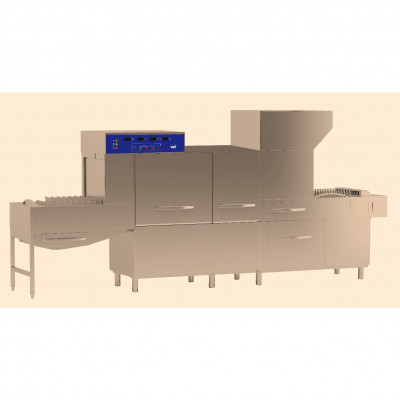 Габаритні розміри: довжина - 4470 мм, ширина - 927 мм, висота -  2051 мм.  Загальна потужність – 52,09кВт .Напруга - 380 В. Миюча спроможність по тарілкам - до 2000-2200 шт./год  Завантажувальна  секція - 1 шт. Секція попереднього миття -  1 шт. Мийна секція - 1 шт. Ополіскуюча секція -  1 шт. Модуль                                                                                                                                                                       Сушки - 1 шт. Розвантажувальна секція - 1 шт. Корпус                                                                                                                                                    з нержавіючої сталі, також бойлер та бак для мийки.Автоматична система відключення води для зон мийки, ополіскування та сушки (енергозбереження). Просте встановлення завдяки модульній конструкції системи. Знімальні фільтри. Зручне обслуговування (легкий доступ до всіх основних робочих компонентів  з передньої частини машини). Система подвійного ополіскування. Додатковий блок. Система рекуперації енергії,  економія енергії за рахунок використання відпрацьованого тепла машини. Моноблочний гігієнічний миючий бак с заокругленими кутами з  дозаторами миючого та ополіскуючих засобів.  Виробнича потужність 2000-2200 шт. на годину. Ефективна сушка завдяки потужному вентилятору. Витрати води: 3 літра на один цикл миття. Присутні:  автоматична панель управління; промивні рукави з нержавіючої сталі; оптимізація висоти з регульованими ніжками; легкий старт; можливість наповнення и підігріву промивних баків котла водою в один дотик.Електричні компоненти та системи електропроводки відповідають міжнародним стандартам и вимогам безпеки.Весь корпус утеплений  та має захист від води IPX5.Температура ополіскування та мийки контролюється термостатом задля ефективного миття. Клапанна система запобігає  поверненню води з машини в установку.Температура промивної води 55-60°С (при умові, що вода живлення не менше 2 бар и 50°С)Температура промивної води 80-85°С (при умові, що вода живлення не менше 2 бар и 50°С)№з/пНайменування запропонованого товаруНайменування виробникаКраїна походженняКількістьОд. виміруКритерії Документи, які надають учасники для підтвердження встановлених кваліфікаційних критеріїв1. Наявність документального підтвердження обладнання, матеріально-технічної бази та технологійЗаповнена довідка, що містить інформацію про наявність обладнання, матеріально-технічної бази				№з/пНайменування Од. виміруК-тьЦіна за одиницю, грн. з /без ПДВ*Всього, грн. з/без ПДВ*Всього, грн. з/без ПДВ*1Посудомийна машина конвеєрного типу  шт.1ПДВ*ПДВ*ПДВ*(цифрами та словами)(цифрами та словами)(цифрами та словами)Загальна вартість тендерної пропозиції, грн. з ПДВ* (якщо учасник не є платником ПДВ поруч з ціною має бути зазначено: «без ПДВ*»)Загальна вартість тендерної пропозиції, грн. з ПДВ* (якщо учасник не є платником ПДВ поруч з ціною має бути зазначено: «без ПДВ*»)Загальна вартість тендерної пропозиції, грн. з ПДВ* (якщо учасник не є платником ПДВ поруч з ціною має бути зазначено: «без ПДВ*»)(цифрами та словами)(цифрами та словами)(цифрами та словами)Уповноважена особа              (Посада)(підпис)(ініціали та прізвище)13. ДОДАТКИ ДО ДОГОВОРУНевід'ємною частиною цього Договору є: Додаток 1 та Додаток 2.ЗАМОВНИК:МЕДИЧНИЙ РЕАБІЛІТАЦІЙНИЙ ЦЕНТР «ОДЕСЬКИЙ»Україна, 65038, Одеська обл., м. Одеса, вул. Рибальська балка, 3р/р UA728201720343170001000002674Державна казначейська служба Україним. Київ, МФО 820172р/р UA888201720343161001200002674Державна казначейська служба Україним. Київ, МФО 820172Код ЄДРПОУ 24548180ІПН  245481815511                         тел (0482) 34-90-67    E-mail: sanatoriy.odesskiy@dsns.gov.uaДиректор                                                     ___________________Полюлях Р.А.ПОСТАЧАЛЬНИК:______________________